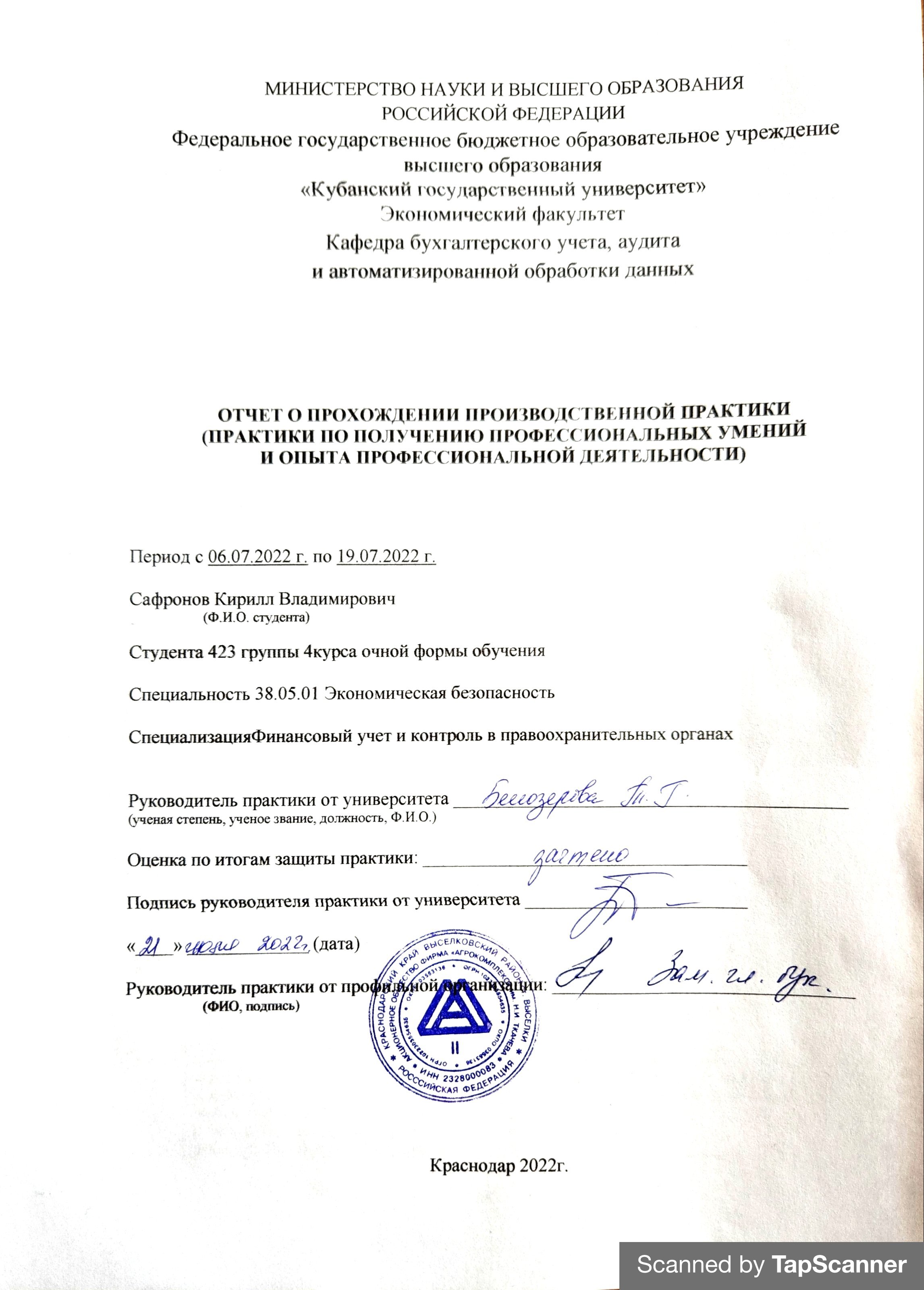 СОДЕРЖАНИЕВведение	……….31 Планирование финансового контроля АО фирма «Агрокомплекс»                  им. Н. И. Ткачева	…	51.1 Понимание деятельности экономического субъекта	….51.2 Анализ основных финансовых показателей деятельности 
организации	….101.3 Изучение и оценка систем бухгалтерского учета и внутреннего контроля.  Общий план финансового контроля	 182 Организация и осуществление финансового контроля бухгалтерского учета в АО фирма «Агрокомплекс» им. Н. И. Ткачева	….252.1 Финансовый контроль учетной политики	….252.2 Финансовый контроль материально-производственных запасов	…..262.3 Финансовый контроль учета расчетов с поставщиками и 
подрядчиками	...292.4 Финансовый контроль учета расчетов с персоналом по оплате труда и соблюдения трудового законодательства	...312.5 Финансовый контроль учета кредитов и займов	...342.6 Финансовый контроль учета финансового результата	...362.7 Заключение по финансовому контролю бухгалтерского учета и составления отчетности в АО фирма «Агрокомплекс» им. Н. И. Ткачева	...39Заключение	…..42Список использованных источников	…..45Приложение		51ВВЕДЕНИЕПрохождение производственной практики осуществлялось в АО фирме «Агрокомплекс им. Н. И. Ткачева. В период с 6 июля 2022 г. по 19 июля 2022 г. Целью производственной практики является формирование и получение профессиональных умений и опыта профессиональной деятельности в сфере получения профессиональных компетенций в области обеспечения экономической безопасности экономических субъектов различных организационно-правовых форм и видов деятельности, а также выразить независимое мнение о достоверности бухгалтерской (финансовой) отчетности и соответствии порядка ведения бухгалтерского учета законодательству Российской Федерации.Предмет исследования — эффективность хозяйственной деятельности предприятия АО фирма «Агрокомплекс» им. Н. И. Ткачева.Экономический субъект исследования — АО фирма «Агрокомплекс»          им. Н. И. Ткачева.Для достижения данной цели потребовалось решить следующие задачи:— изучить деятельность экономического субъекта;— исследовать организационную структуру АО фирма «Агрокомплекс»   им. Н. И. Ткачева;— провести анализ основных финансовых показателей деятельности организации;— изучить и оценить системы бухгалтерского учета внутреннего контроля АО фирма «Агрокомплекс» им. Н. И. Ткачева; составить общий план аудита; провести финансовый контроль учетной политики, материально-производственных запасов; организовать финансовый контроль учета расчета с поставщиками и подрядчиками, с персоналом по оплате труда; осуществить финансовый контроль учета кредитов и займов, финансовых результатов; составить заключение по финансовому контролю бухгалтерского учета и составления отчетности в АО фирма «Агрокомплекс» им. Н. И. Ткачева.Теоретической основой написания отчета по практике послужили труды российских авторов, научные статьи, нормативные документы.Информационной базой написания отчета по производственной практике послужили отчетность организации за 20192021 гг., устав организации, учетная политика.Отчет по учебной практике состоит из введения, двух глав, заключения и списка использованной литературы.Планирование финансового контроля 
АО фирмы «Агрокомплекс» им. Н.И. Ткачева1.1 Понимание деятельности экономического субъектаАкционерное общество фирма «Агрокомплекс» им. Н.И. Ткачева было основано в марте 2014 года. Место нахождения организации — ст. Выселки, ул. Степная 1. Основная цель АО фирмы «Агрокомплекс» им. Н. И. Ткачева состоит в обеспечении рентабельной работы и получении прибыли в сфере сельского хозяйства: производство, хранение и переработка растениеводческой продукции, садоводство, овощеводство, переработка и консервация плодов и овощей, производство мясных, молочных продуктов, комбикормов, круп, растительного масла, хлебобулочных, кондитерских и макаронных изделий. АО фирма «Агрокомплекс» им. Н. И. Ткачева работает для повышения благосостояния своих клиентов, предлагая им качественные продукты собственного производства. Эффективный процесс создания пищевой продукции достигается благодаря наличию высококвалифицированных инженеров, рабочих, а также путем применения современных технологий и использования высококачественного сырья. Уставный капитал Общества составляет 46116 тыс руб. Общая численность сотрудников предприятия — 20139 человек. Сейчас в структуре хозяйства более четырех десятков предприятий и подразделений, влившихся в него и построенных в разные годы.В организационной структуре АО фирма «Агрокомплекс» им. Н. И. Ткачева функционируют следующие структурные отделы:Административно-управленческий аппарат;Отдел сельского хозяйства.Дирекция пищевого производстваДирекция по хранению и переработке продукции сельского хозяйства.Отдел торговлиМаркетингОтдел технического директора.Дирекция по закупкам и снабжениюОтдел по правовым вопросам.Дирекция по персоналу.Служба безопасности.Отдел перспективного развития предприятия.Каждый отдел на предприятии выполняет свои определенные функции, и в каждом из этих отделов работают специалисты, занимающиеся разными видами деятельности: Административно-управленческий аппарат занимается обеспечением нормального функционирования предприятия  и контроля, включает в себя генерального директора, первого заместителя генерального директора и  12 заместителей  генерального директора.Генеральный директор несет ответственность за сохранность и эффективное использование имущества предприятия, за последствия принимаемых решений, финансово-хозяйственные результаты деятельности предприятия. Основные должностные обязанности генерального директора предприятия:— руководство финансовой и хозяйственной деятельностью предприятия;— организация работы с целью осуществления эффективного взаимодействия подразделений предприятия;— обеспечение выполнения всех обязательств предприятия перед кредиторами;— принятие мер по обеспечению предприятия всем необходимым имуществом;— обеспечение сохранности имущества предприятия;— обеспечение защиты интересов предприятия в суде;— осуществление комплекса мер по контролю выполнения сотрудниками предприятия требований законодательства РФ, внутренних нормативных документов предприятия и должностных обязанностей.В АО фирма «Агрокомплекс» им. Н. И. Ткачева генеральным директором является Хворостина Е. Н., выполняющий такие функции, как: обеспечение соблюдения законности в деятельности предприятия; осуществление руководства финансовой и хозяйственной деятельностью предприятия в соответствии с Уставом Общества; организация работы предприятия с целью достижения эффективного взаимодействия всех структурных подразделений предприятия.Первым заместителем генерального директора в АО фирма «Агрокомплекс»             им. Н. И. Ткачева является Гуч О. А., которая выполняет следующие функции:— осуществляет контроль за финансово-хозяйственной деятельностью компании, обеспечивая эффективное и целевое использование материальных и финансовых ресурсов, снижение их потерь, ускорение оборачиваемости оборотных средств;— принимает меры по своевременному заключению хозяйственных и финансовых договоров, обеспечивает выполнение договорных обязательств;— руководит разработкой мер по ресурсосбережению и комплексному использованию материальных ресурсов, совершенствованию нормирования расхода сырья, материалов, оборотных средств и запасов материальных ценностей, улучшению экономических показателей и формированию системы экономических индикаторов работы компании, повышению эффективности производства, укреплению финансовой дисциплины, предупреждению образования и ликвидации сверхнормативных запасов товарно-материальных ценностей, а также перерасхода материальных ресурсов;— непосредственно при отсутствии генерального директора или по его поручению ведет переговоры с заказчиками, подрядчиками, субподрядчиками, потенциальными партнерами и другими организациями;— обеспечивает доведение до сведения работников и исполнение ими распоряжений и приказов генерального директора.Бухгалтерскую службу организации возглавляет главный бухгалтер, который назначается и освобождается от должности руководителем организации.Основная задача главного бухгалтера заключается в том, чтобы организовать руководство процессом функционирования и развития системы бухгалтерского дела в структуре управления организации.Главный бухгалтер подчиняется непосредственно руководителю организации и несет ответственность за формирование учетной политики, ведение бухгалтерского учета, своевременное представление полной и достоверной бухгалтерской отчетности.В АО фирма «Агрокомплекс» им. Н. И. Ткачева должность главного бухгалтера занимает кандидат экономических наук Артющенко В. А., выполняющий функции по руководству ведения бухгалтерского учета и составлению отчетности на предприятии; формированию учетной политики с разработкой мероприятий по ее реализации; оказанию методической помощи работникам подразделений предприятия по вопросам бухгалтерского учета, контроля и отчетности; обеспечению составления расчетов по зарплате, начислений и перечислений налогов и сборов в бюджеты разных уровней, платежей в банковские учреждения; выявлению внутрихозяйственных резервов, осуществление мер по устранению потерь и непроизводительных затрат; внедрению современных технических средств и информационных технологий; контролю за своевременным и правильным оформлением бухгалтерской документации. Замы генерального директора  это, в первую очередь, менеджеры, которые разбираются в технологии производства. Они  руководят отраслями производства сельского хозяйства, переработки, хранения продукции  сельского хозяйства от стадии заготовления до готового продукта. Фирма располагает возможностью  реализовать продукцию оптом в любую точку России . Собственная розничная сеть составляет 623 торговых точках в населенных пунктах Юга России.686 единиц наименований фирменной продукции торгует предприятие.1.2 Анализ основных финансовых показателей деятельности
 организацииБухгалтерский баланс — это свод информации о стоимости имущества и обязательствах организации, представленный в табличной форме.  Бухгалтерский баланс, составленный на определенную дату, позволяет оценивать текущее финансовое состояние организации, а сопоставление данных бухгалтерского баланса, составленного на разные даты, — проследить изменение ее финансового состояния во времени. Бухгалтерский баланс является одним из основных документов, служащих источником данных для проведения экономического анализа деятельности предприятия. С целью характеристики имущества АО фирма «Агрокомплекс» им. Н. И. Ткачева необходимо провести анализ показателей бухгалтерского баланса 20192021 гг..Исследование начнем с оценки структуры и динамики активов АО фирма «Агрокомплекс» им. Н. И. Ткачева. Данные отражены в таблице 1.1Таблица 1.1— Анализ структуры и динамики активов, тыс. р.По приведенным данным видно, что удельный вес оборотных активов по сравнению с внеоборотными вырос. Это свидетельствует о тенденции к росту оборачиваемости активов, что положительно влияет на деятельность предприятия. Рассматривая изменения оборотных активов можно наблюдать их стабильное увеличение. С 2019 г. По 2021 г. у организации выросли запасы, они занимают 62,94 % от всех оборотных активов и составляют 6428675 тыс р. Также заметно увеличение дебиторской задолженности, денежных средств и денежных эквивалентов. В целом можно сказать о положительном состоянии активов предприятия.Далее рассмотрим структуру и динамику пассива АО фирма «Агрокомплекс» им. Н. И. Ткачева. Данные приведены в таблице 1.2Таблица 1.2— Анализ структуры и динамики пассива, тыс. р.Согласно приведенным данным, уставный капитал анализируемой компании в период 2019-2021 гг. увеличился на 4441 тыс. руб.; итоговая сумма раздела III «Капитал и резервы» имела тенденцию к увеличению, и основной причиной тому является увеличение нераспределенной прибыли: в 2019 г. Данный показатель вырос и составил 33301297 тыс. р. И так как сумма нераспределенной прибыли увеличилась, значит увеличился и собственный капитал компании, а это благоприятно влияет на рост финансовой устойчивости предприятия. Долгосрочные обязательства в пассиве баланса в 2021 г. уменьшились на 5072939 тыс. руб. Зато краткосрочные займы увеличились на 715716 тыс. р., а кредиторская задолженность выросла на 7517349 тыс. р., что свидетельствует о высокой зависимости из вне.Для более точного анализа финансовой устойчивости необходимо провести анализ платежеспособности предприятия, используя финансовые коэффициенты. Платежеспособность – это способность предприятия расплачиваться по собственным обязательствам в полном объёме в установленные сроки. Даже при наличии активов у предприятия, они не всегда могут быть реализованы в короткие сроки для получения наличных денег для исполнения обязательств.Все нужные показатели для проведения анализа представлены в таблице 1.3Таблица 1.3— Данные для расчета финансовых коэффициентов, тыс. р.Коэффициент финансовой зависимости указывает на степень зависимости компании от внешних заимствований. Данный показатель является своего рода антиподом коэффициента независимости. Коэффициент финансовой зависимости рассчитаем по формуле:                                           (1.1)Расчетные данные представлены в таблице 1.4.  Изменение коэффициента в динамике показывает не очень хороший результат.  Этот факт дает возможность сделать вывод о том, что предприятие становится более зависимым от сторонних источников. Коэффициент финансовой независимости указывает на удельный вес активов компании, которые могут быть сформированы за счет собственных источников. Соответственно, остальные активы складываются за счет заемных источников.                                        (1.2)Чем выше значение коэффициента, тем с большей вероятностью АО фирма «Агрокомплекс» им. Н. И. Ткачева может погасить долги за счет собственных средств. Чем больше показатель, тем независимее предприятие. Но, как мы видим, показатели довольно таки низкие. И можно сделать вывод, что предприятие очень сильно зависит от внешнего финансирования. Все данные представлены в таблице 1.4.Коэффициент задолженности — коэффициент, рассчитываемый как отношение величины задолженности к стоимости собственного   капитала:                                              (1.3) Значение коэффициента задолженности должно находиться в диапазоне от 0 до 1. Наибольшую финансовую устойчивость предприятие демонстрирует, когда КЗ = 0. Приемлемым считается значение в диапазоне КЗ ≤ 0,5. Приближение коэффициента к 1 характеризует излишнюю зависимость предприятия от заемных источников финансирования.Данная динамика коэффициента предприятия является критической, так как указывает на неплатежеспособность компании.Все посчитанные коэффициенты устойчивости отражены в таблице 1.4Таблица 1.4 — Расчетные значения коэффициентов финансовой устойчивостиТакже следует провести анализ ликвидности предприятия. Поскольку вид имущества увязан со скоростью его реализации, рассчитываемые коэффициенты дают представление о способности предприятия гасить долги с ее привязкой ко времени. А это, в свою очередь, позволяет делать выводы о текущей платежеспособности предприятия, анализировать ее динамику в ретроспективе и составлять прогнозы на будущее. Таблица 1.5 — Расчетные значения коэффициентов ликвидностиНа 31.12.2021 при норме 1,7 коэффициент текущей ликвидности имеет значение 1,27. При этом следует отметить имевшую место положительную динамику – за 2021 год коэффициент текущей ликвидности вырос на 0,26. Прирост коэффициента текущей ликвидности наблюдался в течение всего анализируемого периода.Значение коэффициента быстрой ликвидности 0,46 также оказалось ниже допустимого. Это означает, что у АО фирма «Агрокомплекс» им. Н. И. Ткачева недостаточно активов, которые можно в сжатые сроки перевести в денежные средства, чтобы погасить краткосрочную кредиторскую задолженность.Ниже нормы, как и два другие коэффициента, оказался коэффициент абсолютной ликвидности (0,06 при норме 0,2). При этом следует отметить имевшую место положительную динамику – за 2020 год коэффициент абсолютной ликвидности вырос на 0,05 по сравнению с 2019 годом.Немало важным является проведение анализа рентабельности организации. Коэффициенты рентабельности предприятия отражают степень прибыльности по различным видам активам и эффективности использования материальных, трудовых, денежных и др. ресурсов.Таблица 1.6 — Расчетные значения коэффициентов рентабельностиИз проведенного анализа видно, что коэффициент рентабельности оборотных средств отклонен от нормативных показателей. Проведенный анализ свидетельствует о хорошем финансовом состоянии организации, при котором финансовые показатели, как правило, укладываются в норму. Коэффициенты оборачиваемости  показатели финансового анализа, отражающие эффективность управления активами предприятия и характеризующие активность и интенсивность их использования. Чем выше оборачиваемость, тем выше платежеспособность предприятия и его финансовая устойчивость. В таблице 1.7 представлены основные коэффициенты оборачиваемости.Таблица 1.7  Расчетные значения коэффициентов оборачиваемостиКоэффициент оборачиваемости активов  показатель характеризующий скорость и эффективность управления активами предприятия. Для данного коэффициента нет общепринятого рекомендуемого нормативного значения. Данный показатель необходимо анализировать в динамике. Рост показателя обусловлен за счет увеличение доли выручки, создаваемой активами предприятия.Коэффициент оборачиваемости дебиторской задолженности  показывает эффективность управления дебиторской задолженностью предприятия. При увеличении коэффициента оборачиваемости дебиторской задолженности уровень эффективности управления дебиторской задолженностью увеличивается, что приводит к росту платежеспособности предприятия из-за повышения скорости погашения задолженности дебиторами.Коэффициент оборачиваемости кредиторской задолженности  показатель отражающий скорость погашения обязательств предприятия перед кредиторами. Оборачиваемость кредиторской задолженности характеризует эффективность управления кредиторской задолженностью и напрямую определяет степень платежеспособности. Коэффициент оборачиваемости запасов и затрат  характеризует активность управления товарно-материальными запасами и затратами предприятия. В этой главе отчета о прохождении учебной практики были проведены анализы экономической деятельности предприятия АО фирма «Агрокомплекс»     им. Н. И. Ткачева, рассчитаны наиболее важные финансовые коэффициенты и сделаны выводы по ним. Исходя из полученных данных и проанализировав их, можно сделать вывод, что предприятие на момент 2021 года находится в благоприятном состоянии. На отчетную дату чистые активы АО фирма «Агрокомплекс» им. Н. И. Ткачева составляют положительную величину, это благоприятно характеризует финансовое положение и удовлетворяет требованиям нормативных актов к величине чистых активов организации. Что касается задолженности, то предприятие находится в допустимой зависимости от внешних источников финансирования и не имеет риска неплатежеспособности.1.3 Изучение и оценка систем бухгалтерского учета и внутреннего
контроля. Общий план аудита.Система бухгалтерского учета — это упорядоченная система сбора, регистрации и обобщения информации в денежном или количественном выражении об имуществе, обязательствах организаций их движении путем сплошного, непрерывного и документального учета всех хозяйственных операций и других событий.Основные положения и правила ведения бухгалтерского учета отражены в учетной политике, которая была утверждена приказом директора АО фирма «Агрокомплекс» им. Н. И. Ткачева. Положение об учетной политике призвано обеспечить единство методики при организации и ведении бухгалтерского учета в организации.Организация устанавливает организационную форму бухгалтерской службы с учетом конкретных условий финансово-хозяйственной деятельности. Бухгалтерская служба является самостоятельным структурным подразделением АО фирма «Агрокомплекс» им. Н. И. Ткачева.Структуру бухгалтерии и штатное расписание утверждает генеральный директор АО фирма «Агрокомплекс» им. Н. И. Ткачева в соответствии с объемами работ. В АО фирма «Агрокомплекс» им. Н. И. Ткачева разработаны учетная политика для целей бухгалтерского учета и учетная политика для целей налогового учета.К учетной политике АО фирма «Агрокомплекс» им. Н. И. Ткачева прилагается:— рабочий план счетов бухгалтерского учета;— формы первичных учетных документов, применяемых для оформления хозяйственных операций;— порядок проведения инвентаризации и методы оценки видов имущества и обязательств.В АО фирма «Агрокомплекс» им. Н. И. Ткачева применяется автоматизированная форма бухгалтерского учета, ориентированная на ввод и обработку информации, представленной в первичных документах с использованием средств вычислительной техники.Для оформления отдельных хозяйственных операций АО фирма «Агрокомплекс» им. Н. И. Ткачева применяет первичные учетные документы, типовые формы которых не предусмотрены в альбомах унифицированных форм первичной учетной документации, утверждаются к использованию приказом по предприятию.Создание, получение от других организаций, контроль правильности заполнения форм первичных учетных документов, порядок и сроки передачи первичных учетных документов в бухгалтерию, принятие к учету осуществляется в организации в соответствии с графиком документооборота.Контроль за соблюдением графика документооборота несут лица, создавшие и подписавшие документы, ответственные менеджеры направлений.Бухгалтерский учет в организации ведется бухгалтерией — структурным подразделением, возглавляемым главным бухгалтером, в соответствии с «Положением о бухгалтерии».Ответственность за формирование учетной политики, ведение бухгалтерского учета, своевременное представление полной и достоверной бухгалтерской отчетности несет главный бухгалтер предприятия Артющенко В.А. Бухгалтерский учет имущества, обязательств, отражение хозяйственных операций по счетам бухгалтерского учета ведется в рублях.Бухгалтерская отчетность составляется, хранится и представляется пользователям бухгалтерской отчетности в установленной форме на бумажных носителях и в электронном виде.Ответственность за формирование и актуализацию учетной политики для целей бухгалтерского и налогового учета возлагается на главного бухгалтера АО фирма «Агрокомплекс» им. Н. И. ТкачеваВ целях обеспечения достоверности данных бухгалтерской (финансовой) отчетности организация проводит инвентаризацию имущества, финансовых активов и обязательств в порядке, предусмотренном Методическими указаниями по инвентаризации имущества и финансовых обязательств, утвержденными Приказом Минфина России от 13.06.1995 г. N 49. Инвентаризация имущества и обязательств проводится один раз в год перед составлением годового баланса.Доходами от обычных видов деятельности признается выручка от выполнения работ, продажи продукции и предоставления сельскохозяйственных услуг.Учет расходов по всем видам заимствований ведется в соответствии с Положением по бухгалтерскому учету «Учет расходов по займам и кредитам» (ПБУ 15/2008).Система внутреннего контроля — это совокупность организационных мер, методик и процедур, принятых руководством экономического субъекта в качестве средств для упорядоченного и эффективного ведения финансово-хозяйственной деятельности, обеспечения сохранности активов, выявления, исправления и предотвращения ошибок искажений информации, а также своевременной подготовки достоверной бухгалтерской отчетности.Ознакомившись с системой внутреннего контроля АО фирма «Агрокомплекс» им. Н. И. Ткачева, можно выделить основные признаки системы внутреннего контроля предприятия. Результаты отражены в таблице 1.8.Таблица 1.8  Характеристика системы внутреннего контроля 
АО фирма «Агрокомплекс» им. Н. И. ТкачеваПеред проведением аудита, планирование состоит в разработке стратегии аудита, выражающейся в разработке общего плана аудита с указанием ожидаемого объема, графиков и сроков проведения аудита. Также необходимо произвести расчет планируемого уровня существенности. Для этого используем такие показатели как валюта баланса, выручка, балансовая прибыль, собственный капитал, себестоимость. В таблице 1.9 представлен пример расчета уровня существенности.Таблица 1.9  Расчет уровня существенности в аудитеРассчитываем значения, применяемые для нахождения уровня существенности: 126408928 * 2,0% = 33,3 71812940 * 2,0% = 141,18 8600205 * 5,0% = 0,75 37409972 * 10,0% = 43,4 48046757 * 2,0% = 16,2Наибольшее и наименьшее значение при дальнейших расчетах отбрасываются, так как они имеют большую разницу со средним значением. Для расчета уровня существенности применяется следующая формула:                       (1.4)Проведя все необходимые расчеты, существенность на уровне бухгалтерской (финансовой) отчетности в целом составила 24,58 тыс р. Для расчета приемлемого аудиторского риска используется формула:                                    (1.5)гдеПАР ⸺ приемлемый аудиторский риск;ВХР ⸺ внутрихозяйственный риск;РСК ⸺ риск средств контроля;РНО ⸺ риск необнаружения.Так, внутрихозяйственный риск составил 80%, риск средств контроля 50%, а риск необнаружения 10%. Таким образом, получаем, что планируемый аудиторский риск составляет 4%.Ниже в таблице 1.10 представлен общий план аудита.Таблица 1.10  Общий план аудитаТаким образом, на основании проведенного исследования можно сделать вывод, что на предприятии АО фирма «Агрокомплекс» им. Н. И. Ткачева существует структурно-функциональная система внутреннего контроля. Отсутствие специальной контрольной службы не является слабым местом системы внутреннего контроля предприятия, так как выбранный способ отвечает принципу разумности, а полученный результат сопоставим с трудозатратами при осуществлении контроля.Организация и осуществление финансового контроля 
бухгалтерского учета в АО фирма «Агрокомплекс» им. Н. И. Ткачева2.1 Финансовый контроль учетной политикиВ процессе проверки установлено, что учетная политика составлена с учетом всех требований Положения по бухгалтерскому учету «Учетная политика организации» ПБУ 1/2008. Учетная политика в АО фирма «Агрокомплекс»        им. Н. И. Ткачева формируется главным бухгалтером и утверждается ее руководителем в виде приказа.Проверен рабочий план счетов бухгалтерского учета, содержащий синтетические и аналитические счета, необходимые для ведения бухгалтерского учета в соответствии с требованиями своевременности и полноты учета и отчетности.Изучены формы первичных учетных документов, а также документов для внутренней бухгалтерской отчетности. Самостоятельно организация формы первичных документов не разрабатывала. Она использует унифицированные формы первичной документации. Учетная политика раскрывает для внешних пользователей бухгалтерскую информацию, а также реальное положение дел в организации и отражает их изменение в анализируемом периоде. Для обработки учетной информации АО фирма «Агрокомплекс»                  им. Н. И. Ткачева использует систему программного модуля  «1С: Предприятие 8.3». Организация применяет  систему налогообложения в виде единого сельскохозяйственного налога. Учетная политика состоит из разделов, посвященных бухгалтерскому учету, а также посвященных налогообложению. Учетная политика АО фирма «Агрокомплекс» им. Н. И. Ткачева не противоречит требованиям ФЗ № 402 ФЗ «О бухгалтерском учете» и Положениям бухгалтерского учета.Учетная политика раскрывает способы ведения бухгалтерского учета, которые оказывают существенное влияние на оценку и принятие решений по данным бухгалтерской информации заинтересованными пользователями. Существенными признаются те способы ведения бухгалтерского учета, без знания которых невозможна достоверная оценка имущественного и финансового состояния, денежного оборота или результатов деятельности организации.В ходе проведения проверки Учетной политики АО фирма «Агрокомплекс» им. Н. И. Ткачева нарушений выявлено не было.2.2 Финансовый контроль материально-производственных запасовЦель аудиторской проверки учета производственных запасов состоит в подтверждении достоверности данных по наличию и движению товарно-материальных ценностей, в установлении правильности оформления операций с производственными запасами в соответствии с действующими нормативными актами Российской Федерации.Нормативным документом, регламентирующим учет, оценку и движение готовой продукции, является Положение по бухгалтерскому учету «Учет материально-производственных запасов» ПБУ 5/01, введенное в действие с 1 января 2002г. приказом МФ РФ от 09.06.01.06.98 г., №44 н.[13].Материально-производственные запасы принимаются к учету по фактической себестоимости, которая складывается из затрат на приобретение материальных ценностей (за исключением налога на добавленную стоимость), затрат по доведению материально-производственных запасов до состояния, в котором они пригодны к использованию в запланированных целях. При изготовлении материально-производственных запасов: таких как комбикорм, мука, масло растительное, колбасные изделия, молочная продукция их фактическая себестоимость определяется исходя из суммы затрат, связанных с их производством. Продукцию, поступающую из производства в течение года, приходуют, списывают в расход по плановой себестоимости. Это связано с тем, что фактическая себестоимость произведенной сельскохозяйственной продукции в течение года пока не известна. В конце года, после составления отчетных калькуляций и определения фактической себестоимости продукции растениеводства, животноводства и других отраслей хозяйства, определяют разницу между плановой и фактической себестоимостью продукции и на суммы выявленной разницы производят корректировочные записи.При превышении фактической себестоимости над плановой делают переоценку, а в случае, если фактическая себестоимость окажется ниже плановой, — уценку (сторнировочную запись). После корректировочных записей сельскохозяйственная продукция, полученная из производства в отчетном году, будет учтена по фактической себестоимости.Для отражения движения материальных ценностей используются следующие документы: счета-фактуры, накладные, товарно-транспортные накладные, акты о приемке. Поступающие документы регистрируются в журнале учета поступающих грузов, затем передаются с товаром на склад, где регистрируются в книге учета материальных ценностей. Учет ведется на каждый вид материальных ценностей. Отпуск материальных ценностей кроме вышеназванных документов оформляется лимитно-заборными картами (ф. №117, №117а).Первичные документы по видам продукции накапливаются в ведомостях и отражаются в производственных отчетах. Данные из этих отчетов переносят в журнал-ордер № 10.Учет производственных запасов в АО фирме «Агрокомплекс» производится на счете 10, и по субсчетам. К счету 10 открыты субсчета:     −10.1 Сырье, материалы, удобрения, средства защиты растении и животных    −10.2 Покупные полуфабрикаты    −10.3 Топливо    −10.4 Тара и тарные материалы    −10.5 Запасные части    −10.6 Корма, семена и посадочный материал    −10.7 Сырье, переданное в переработку на сторону    −10.8 Строительные материалы    −10.9 Инвентарь и хозяйственные принадлежности.Корреспонденция по счету 10:а) поступили материалы от поставщиков:Дебет 10 «Материалы»Дебет 41 «Товары»Кредит 60 «Расчеты с поставщиками и подрядчикамиб) приобретены материалы подотчетным лицом:        Дебет 10 «Материалы»Дебет 41 «Товары»Кредит 71«Расчеты с подотчетными лицами»в) поступили материалы от разборки основных средств:Дебет 10 «Материалы»Кредит 91 «Прочие доходы и расходы» Субсчет 1 «Прочие доходы»г) списаны материалы на соответствующие производства:Дебет 20 «Основное производство»Дебет 23 «Вспомогательные производства»Дебет25 «Общепроизводственные расходы»Дебет 26 «Общехозяйственные расходыДебет 44 «Расходы на продажу» Кредит 10 «Материалы»Аналитический учет ведут в сальдовых ведомостях по видам материальных ценностей. Регистром синтетического учета является журнал-ордер №10.Корреспонденция по счету 43 " Готовая продукция".а) оприходована готовая продукция, полученная от собственного, вспомогательного и обслуживающих производств:Дебет 43 «Готовая продукция»Кредит 20 «Основное производство»б) использована готовая продукция на собственные нужды, на посев, на корм животным:Дебет 20 «Основное производство»Кредит 43 «Готовая продукция»в) реализована готовая продукция:Дебет 90 «Продажи» Субсчет 2 «Себестоимость продаж» Кредит 43 «Готовая продукция»г) списана готовая продукция на общественное питание:Дебет 29 «Обслуживающие производства и хозяйства»Кредит 43 «Готовая продукция»Приемом контроля над сохранностью товарно-материальных ценностей является инвентаризация.2.3 Финансовый контроль учета расчетов с поставщиками и 
подрядчикамиОсновная цель проверки  установить соответствие совершенных операций по расчетам с поставщиками и подрядчиками действующему законодательству и достоверность отражения этих операций в бухгалтерской отчетности. Расчеты с поставщиками и подрядчиками за приобретенные ТМЦ, выполненные работы и оказанные услуги предприятие учитывает на счете 60 «Расчеты с поставщиками и подрядчиками». Счет является пассивным и имеет кредитовое сальдо.Счет 60 кредитуется на стоимость фактически полученных к оплате ТМЦ, потребленных услуг и работ в корреспонденции с дебетом соответствующих счетов ТМЦ или затрат.При несоответствии оплаченных счетов, услуг предъявлена претензии:Дебет 60 «Расчеты с поставщиками и подрядчиками»Кредит 63 «Резервы по сомнительным долгам»На счете 60 учитывают также расчеты с подрядными организациями за выполненные ими работы и по другим платежам.Порядок записей на счетах основных хозяйственных операций по расчетам с поставщиками:а) оприходованы ТМЦ с начислением задолженности перед поставщиком:Дебет 10 «Материалы»Дебет 41 «Товары»Кредит 60 «Расчеты с поставщиками и подрядчикамиб) оплата поставщику или подрядчику с расчетного счета, списание задолженности:Дебет 60 «Расчеты с поставщиками и подрядчиками»Кредит 51 «Расчетный счет»Основным документом по расчетным взаимоотношениям с поставщиками является «счет-фактура», который служит основанием для оформления соответствующих банковских платежных документов.Счет-фактуру выписывает поставщик на отпускаемые товары. В документе заполняют следующие реквизиты: наименование поставщика и его адрес, номер расчетного счета в банке, станция отправления и станция назначения груза, дата, способ загрузки и тд. также указывается наименование товара, его количество, цену и сумму. В документе обязательно делают ссылку на договор-заказ, согласно которому отпущены материальные ценности, указывают номера квитанций и накладных по отпускаемым материальным ценностям.Получаемые и выдаваемые счета-фактуры записываются раздельно в журналы учета счетов-фактур и хранятся в течение пяти лет с даты их получения или выдачи. Операции по поставщикам регистрируются в журнале ордере №6-АПК и реестрах операций по расчетам с поставщиками и подрядчиками. Записи по кредиту счета 60 производятся по графам в корреспонденции с дебетуемыми счетами по учету ТМЦ (07, 10, 11), затрат на производство (20—29), капитальных вложений (08) и др. Правая сторона журнала-ордера предназначена для отражения операций по дебету счета 60, т.е. записей об оплате поставщикам и подрядчикам за поставленные ценностей, выполненные работы и услуги и другим списаниям. При записях по дебету счета указываются кредитуемые счета.В конце месяца в журнале-ордере №6-АПК выводят остатки: по дебету- суммы, оплаченные поставщикам; по кредиту- суммы, причитающиеся к оплате поставщикам. По каждому корреспондирующему счету подписывают итоги и сверяют их с соответствующими данными в других учетных реестрах. Кроме того, по истечении каждого месяца выводят обобщенные сводно-контрольные данные о состоянии расчетов с поставщиками и подрядчиками на первой странице журнала-ордера №6-АПК. Эти данные необходимы для расшифровки состояния расчетов в бухгалтерском балансе.2.4 Финансовый контроль учета расчетов с персоналом по оплате труда и соблюдения трудового законодательстваПроверка носит комплексный характер и включает контроль соблюдения нормативно-правовых актов, касающихся трудового законодательства, правильности начисления различных видов оплат и удержаний, правильности ведения бухгалтерского учета расчетов как по физическим лицам, так и в целом по организации, а также начисления налогов и платежей с фонда оплаты труда и выплат социального характера. Источниками информации послужили документы по зачислению, увольнению работников организации, первичные документы, регистры бухгалтерского учета и отчетности. В АО фирме «Агрокомплекс» им. Н. И. Ткачева используется повременная и сдельная формы оплаты труда. Сдельная заработная плата рассчитывается на основе количества произведенной продукции и расценки за единицу продукции. Виды сдельной оплаты: прямая сдельная: умножается число единиц произведенной продукции на стоимость (расценку) одной единицы продукции; сдельно-прогрессивная: на перевыполненную продукцию расценка берется выше; сдельно-премиальная: кроме прямой сдельной начисляются премии за качество, экономию материалов, перевыполнение нормы; аккордная: оплата сразу за всю сделанную работу с учетом сроков окончания; косвенно-сдельная: при обслуживании машин, оборудования и рабочих мест; она рассчитывается путем умножения тарифа (заранее определенной суммы) на выработку.Повременная заработная плата рассчитывается, исходя из тарифной ставки за час работы или оклада за проработанное время, учтенное табелем. Она применяется при расчете зарплаты служащих, специалистов и руководителей. Предусмотрены различные доплаты за отступления от нормальных условий труда. К таким доплатам относятся доплаты за работу в ночное и сверхурочное время, выходные и праздничные дни, временное заместительство отсутствующего работника, руководство бригадой, за выполнение работ требующих более высокой квалификации, классность шоферам и другие. Порядок расчета различных доплат различен. Размеры и условия выплат определяются в коллективном договоре. Основанием для расчета сумм к оплате является табель учета использования рабочего времени и листок о временной нетрудоспособности лечебного (медицинского) учреждения. Сумма начисленной заработной платы не выдается на руки работнику целиком. Предварительно из нее производятся вычеты и удержания. Аналитический учет расчетов по оплате труда и начислению заработной платы осуществляется по следующим основным направлениям:−по каждому работнику независимо от времени его работы на предприятии;−по видам начислений;−по источникам выплат;−по структурным подразделениям;−по видам выпускаемой продукции, оказываемых услуг, выполняемых работ.Основным сводным документом по исчислению заработной платы является расчетная ведомость.Синтетический учет расчетов с работниками по оплате труда ведется на счете 70 «Расчеты по оплате труда». Начисление заработной платы и других видов выплат отражается по кредиту счета 70. а) начислена заработная плата работникам: Дебет 20 «Основное производство»Дебет 23 «Вспомогательные производства»Дебет25 «Общепроизводственные расходы»Дебет 26 «Общехозяйственные расходыДебет 44 «Расходы на продажу»        Кредит 70 «Расчеты с персоналом по прочим операциям»б) начислены пособия за счет средств социального страхования:Дебет 69 «Расчеты по социальному страхованию и обеспечению»Кредит 70 «Расчеты с персоналом по оплате труда»в) удержан подоходный налог с физических лиц:Дебет70 «Расчеты с персоналом по оплате труда»Кредит 68 «Расчеты по налогам и сборам» Субсчет 1 «НДФЛ»г) произведены удержания по исполнительным документам:Дебет70 «Расчеты с персоналом по оплате труда»Кредит 76 «Расчеты с разными дебиторами и кредиторами»д) произведены удержания из заработной платы невозвращенных подотчетных сумм:Дебет 70 «Расчеты с персоналом по оплате труда»Кредит71«Расчеты с подотчетными лицами»е) произведены удержания из заработной платы за причиненный ущерб:Дебет 70 «Расчеты с персоналом по оплате труда»Кредит 73 «Расчеты с персоналом по прочим операциям» Субсчет 2 «Расчеты по возмещению материального ущерба»ж) выплачена заработная плата:Дебет 70 «Расчеты с персоналом по оплате труда»Кредит 50 «Касса»Кредит 51 «Расчетный счет»Для учета расчетов по оплате труда ведутся расчетно-платежные ведомости, лицевые счета работников, сводная ведомость начисленной оплаты труда.2.5 Финансовый контроль учета кредитов и займовЦель аудиторской проверки учета кредитов и займов  получить доказательства достоверности показателей отчетности, отражающих задолженность организации по полученным заемным средствам. Информационной базой для проверки кредитов и займов являются нормативные документы, регулирующие вопросы получения заемных средств, договоры и первичные документы по оформлению и отражению в учете операций по кредитам и займам, бухгалтерская отчетность и регистры синтетического и аналитического учета по отражению указанных операций в учете. АО фирма «Агрокомплекс» им. Н. И. Ткачева получает долгосрочные и краткосрочные кредиты банков. В плане счетов для краткосрочных кредитов выделен счет 66 «Расчеты по краткосрочным кредитам и займам» и счет 67 «Расчеты по долгосрочным кредитам и займам». Счет пассивный. По кредиту его учитывают получение кредита в банке, а по дебету погашение.а) зачислен на расчетный счет кредит, выданные ОСБ 5158 ст. Выселки на пополнение оборотных средств в сумме 5 000 000 р. и на приобретение с/х техники:Дебет 51 «Расчетный счет»Кредит 66 «Расчеты по краткосрочным кредитам и займам» – 5000000 р.   Кредит 67 «Расчеты по долгосрочным кредитам и займам»    б) начислены проценты по кредитам, взятым для приобретения материальных ценностей:Дебет 08 «Вложения во внеоборотные активы» Субсчет 4 «Приобретение объектов основных средств»Дебет 91 «Прочие доходы и расходы» Субсчет 2 «Прочие расходы»Кредит 66 «Расчеты по краткосрочным кредитам и займам»   Кредит 67 «Расчеты по долгосрочным кредитам и займам»  в) погасили кредитыДебет 66 «Расчеты по краткосрочным кредитам и займам»   Дебет 67 «Расчеты по долгосрочным кредитам и займам»Кредит 51 «Расчетный счет»   	При наступлении срока платежа банк самостоятельно по срочному обязательству снимает деньги со счета. Если на счете не хватает средств, то эту сумму зачисляют в просроченные суды.Если при наступлении последнего срока платежа краткосрочная ссуда осталась не погашенной, то по договоренности с банком переводится в разряд долгосрочной.За пользование кредитом предприятие выплачивает процент. Процент обязательно оговаривается в кредитном договоре.Аналитический учет краткосрочных кредитов ведется по видам кредитов, банкам. Регистром синтетического учета является журнал-ордер №4 и ведомость 4а.Долгосрочные кредиты банков выдаются на: строительство, покупку оборудования, механизацию производственных процессов, формирование основного стада, приобретение основных средств, закладку многолетних насаждений.  Анализ кредитов и займов показал своевременное погашение заемных средств и процентов по ним. Покрытие задолженности осуществлялось в сроки, указанные в кредитных договорах. Посредством использования аудиторских методов было установлено, что операции по учету кредитов и займов в бухгалтерском и налоговом учете отражены верно.В ходе проверки АО фирма «Агрокомплекс» им. Н. И. Ткачева на предмет учета кредитов и займов было установлено: отсутствие серьезных нарушений порядка ведения бухучета, которые могли бы значительно воздействовать на объективность информации по займам, указанным в бухгалтерской отчетности; результаты проведенного аудита показали, что выполненные операции по кредитам и займам осуществлялись АО фирма «Агрокомплекс» им. Н. И. Ткачева в соответствии с законодательством РФ.В ходе проведения финансового контроля учета кредитов и займов нарушений выявлено не было.2.6 Финансовый контроль учета финансового результатаОсновной задачей аудиторской проверки учета финансовых результатов является оценка достоверности данных, содержащихся в бухгалтерской отчетности.Показатели отчета представляются нарастающим итогом с начала года до отчетной даты. В отчете представлены данные о доходах и расходах за два года. Учет финансового результата деятельности ведется на счете 99 "Прибыли и убытки". По отношению к балансу счет является активно-пассивным. По кредиту отражают суммы полученной прибыли, по дебету - убытки. На основе сопоставления дебетового и кредитового оборотов за отчетный период выводят финансовый результат деятельности предприятия - чистую прибыль или чистый убыток.Учет финансовых результатов на счете 99 ведут в разрезе трех источников: финансовые результаты от продажи продукции; финансовые результаты от прочих доходов и расходов; финансовые результаты от чрезвычайных доходов и расходов. По дебету счета 99 в конце года отражаются начисленные платежи налога на прибыль, а также суммы причитающихся налоговых санкций.а) списана прибыль от продаж на финансовый результат отчетного года:Дебет 90 «Продажи» Субсчет 9 «Прибыль от продаж»Кредит 99 «Прибыли убытки»б) списан убыток от продаж на финансовый результат отчетного года:Дебет 99 «Прибыли убытки»Кредит 90 «Продажи» Субсчет 9 «Прибыль от продаж»в) отнесены прочие доходы (убыток) на финансовый результат отчетного года:Дебет 91 «Прочие доходы и расходы» Субсчет 9 «Сальдо прочих доходов и расходов»Кредит 99 «Прибыли убытки»г) начислены штрафные санкции:Дебет 99 «Прибыли убытки»Кредит 68 «Расчеты по налогам и сборам»По окончанию отчетного года при составлении годовой бухгалтерской отчетности счет 99 "Прибыли и убытки" закрывается. При этом записью 31 декабря делается заключительная проводка: сумма чистой прибыли списывается со счета 99 – Д 99 -  К 84 "Нераспределенная прибыль"; при наличии на счете 99 убытка он списывается следующей записью Д 84 – К 99. После этого счет 99 закрывается и в балансе на 1 января следующего года сальдо не имеет.Одновременно аналитический и синтетический учет прибыли и убытков ведется в журнале-ордере № 15. Счет 84 "Нераспределенная прибыль (непокрытый убыток)" предназначен для обобщения информации прошлых лет. Этот результат оформляется 31 декабря по реформации баланса. Убыток погашается по решению собственников за счет следующих источников:а) за счет целевых взносов акционеров, учредителей:Дебет 75 «Расчеты с учредителями»Кредит 84 «Нераспределенная прибыль»б) за счет средств резервного капитала:Дебет 82 «Резервный капитал»Кредит 84 «Нераспределенная прибыль»в) доведение уставного капитала до величины чистых активов:Дебет 80 «Уставный капитал»Кредит 84 «Нераспределенная прибыль»Аналитический учет по счету 84 "Нераспределенная прибыль (непокрытый убыток)" строится по направлениям использования средств распределения прибыли и покрытия убытка.На счете 98 "Доходы будущих периодов" предприятие учитывает следующие суммы, относя их к доходам будущих периодов: полученную вперед арендную или квартирную плату, безвозмездные поступления, предстоящие поступления задолженности по недостачам, выявленным за прошлые годы, разницу между взыскиваемой суммой и фактической стоимостью недостающих и похищенных товарно-материальных ценностей и др.а) оприходованы наличные и безналичные средства, полученные безвозмездно:Дебет 50 «Касса»Дебет 51 «Расчетный счет»Кредит 98 «Доходы будущих периодов» Субсчет 2 «Безвозмездные поступления»б)	средства целевого финансирования включены в состав доходов будущего периода:Дебет 86 «Целевое финансирование»Кредит 98 «Доходы будущих периодов» Субсчет 2 «Безвозмездные поступления»Для учета операции по финансовому результату деятельности в регистрах бухгалтерского учета используется журнал-ордер № 15. По результатам аудиторской проверки были выявлены расхождения данных отчета о финансовых результатах с данными декларации. Причины не были установлены. 2.7 Заключение по финансовому контролю 
бухгалтерского учета и составления отчетности в 
АО фирма «Агрокомплекс» им. Н. И. ТкачеваАудиторское заключениеАудиторНаименование: Д. С. СербинаАудиторская группаСербина Д. С., Поклад А.В., Тархова М.Ю.Мы провели аудит прилагаемой финансовой отчетности АО фирма «Агрокомплекс» им. Н. И. Ткачева, состоящей из бухгалтерского баланса по состоянию на 30 сентября 2021 года, отчета о финансовых результатах за 9 месяцев 2021 года.Ответственность аудируемого лицаРуководство аудируемого лица несет ответственность за составление и достоверность указанной финансовой отчетности, систему внутреннего контроля, необходимую для составления финансовой отчетности, не содержащей существенных искажений, допущенных в следствии недобросовестных действий или ошибок.Ответственность аудитораНаша ответственность заключается в выражении мнения о достоверности бухгалтерской (финансовой) отчетности на основе проведенного нами аудита. Мы проводили аудит в соответствии с федеральными стандартами аудиторской деятельности.Данные стандарты требуют соблюдения применимых этических норм, а также планирования и проведения аудита таким образом, чтобы получить достаточную уверенность в том, что бухгалтерская отчетность не содержит существенных искажений.Аудит включал проведение аудиторских процедур, направленных на получение аудиторских доказательств, подтверждающих числовые показатели в бухгалтерской отчетности и раскрытие в ней информации.Выбор аудиторских процедур является предметом нашего суждения, которое основывается на оценке риска существенных искажений, допущенных вследствие недобросовестных действий или ошибок. В процессе оценки данного риска нами рассмотрена система внутреннего контроля, обеспечивающая составление и достоверность бухгалтерской отчетности с целью выбора соответствующих аудиторских процедур, но не с целью выражения мнения об эффективности системы внутреннего контроля. Аудит также включал оценку надлежащего характера применяемой учетной политики и обоснованности оценочных показателей, полученных руководством аудируемого лица, а также оценку представления бухгалтерской отчетности в целом.Мы полагаем, что полученные в ходе аудита аудиторские доказательства дают достаточные основания для выражения мнения с оговоркой о достоверности бухгалтерской отчетности.Основания для выражения мнения с оговоркойНе создан резерв сомнительных долгов при наличии дебиторской задолженности, числящейся без движения более одного года, на общую сумму 250 тыс р.Перед составлением бухгалтерской отчетности не проведена инвентаризация расчетов.МнениеПо нашему мнению, за исключением влияния на бухгалтерскую отчетность обстоятельств, изложенных в части, содержащей основание для выражения мнения с оговоркой, бухгалтерская отчетность отражает достоверно во всех существенных отношениях финансовое положение АО фирмы «Агрокомплекс» им. Н. И. Ткачева по состоянию на 31 декабря 2021 г., результаты его финансово-хозяйственной деятельности за 2021 г. в соответствии с установленными в Российской Федерации правилами составления бухгалтерской отчетности.Не изменяя мнения о достоверности бухгалтерской (финансовой) отчетности, мы обращаем внимание на информацию о неудовлетворительном финансовом положении АО фирмы «Агрокомплекс» им. Н. И. Ткачева.В целях улучшения работы АО фирма «Агрокомплекс» им. Н. И. Ткачева предлагаются следующие мероприятия по усовершенствованию бухгалтерского учета:⸺ перед составлением годовой бухгалтерской отчетности проводить инвентаризацию расчетов с поставщиками и подрядчиками;⸺ составить график документооборота для данного участка учетной работы, что будет способствовать повышению ответственности исполнителей и позволит более оперативно использовать информацию, необходимую для расчетов.Внедрение предложенных рекомендаций по совершенствованию учета на предприятии позволит не только устранить недостатки в системе бухгалтерского учета АО фирмы «Агрокомплекс» им. Н. И. Ткачева, но и сформировать новые подходы в решении актуальных вопросов бухгалтерского учета.Аудитор: Сербина Д. С.19 июля 2022ЗАКЛЮЧЕНИЕПо результатам производственной практики был выполнен весь перечень основных работ и заданий, осуществляемых в процессе прохождения практики.Таким образом, была изучена краткая характеристика АО фирмы «Агрокомплекс» им. Н. И. Ткачева; проведен обзор правового статуса и деятельности экономического субъекта; исследована организационной структуры предприятия; изучены и описаны основные виды деятельности, а также рассмотрены основные заказчики организации.В ходе производственной практики был проведен анализ основных финансовых показателей деятельности организации, а именно: составлен сравнительный аналитический баланс и проведен анализ его показателей; проведен анализ коэффициентов устойчивости, ликвидности и рентабельности; рассчитаны коэффициенты оборачиваемости и сделаны выводы по функционированию предприятия.Также были изучены системы бухгалтерского учета и внутреннего контроля, составлен общий план аудита и рассчитаны планируемый уровень существенности и аудиторский риск.В результате практики был осуществлен финансовый контроль учетной политики, материально-производственных запасов, учета расчетов с поставщиками и подрядчиками, с персоналом по оплате труда, учета кредитов и займов, а также учета финансовых результатов.По результатам аудиторской проверки были выявлены следующие нарушения: нерегулярно проводится сверка данных по движению материальных ценностей в бухгалтерии и на складах организации; не создан резерв сомнительных долгов при наличии дебиторской задолженности, числящейся без движения более одного года, на общую сумму 250 тыс руб; перед составлением бухгалтерской отчетности не проведена инвентаризация расчетов;По итогам аудиторской проверки было представлено аудиторское заключение, в котором высказано мнение с оговоркой и предложены меры по усовершенствованию бухгалтерского учета и устранению нарушений.В ходе пройденной учебной практики были приобретены следующие навыки:— использование полученных профессиональных знаний в практических целях;— умение работать с источниками правовой, статистической и аналитической информации с целью сбора и обработки необходимых данных;— применение различных методов и приемов для анализа отобранной информации;— приобретение профессиональных компетенций в области обеспечения экономической безопасности экономических субъектов различных организационно-правовых форм и видов деятельности;— выполнение расчетов и анализ полученных данных и т.д.Деятельность компании не противоречит действующему законодательству и протекает в рамках принятых стандартов. Бухгалтерский учет ведется в соответствии со всеми положениями и законами. Учетная политика Общества детализирована и адаптирована под условия российской экономики. Финансовое положение компании характеризуется не очень устойчивым и находится в критическом состоянии.Таким образом, приведенный выше перечень работ, заданий, приобретенных навыков и сделанных выводов свидетельствует о достижении поставленной цели прохождения производственной практики.СПИСОК ИСПОЛЬЗОВАННЫХ ИСТОЧНИКОВРоссийская Федерация. Законы. Гражданский кодекс Российской Федерации : часть первая : ГК : текст с изменениями и дополнениями на 12 мая 2020 года : принят Государственной думой 30 ноября 1994 года // Консультант Плюс : справочно-правовая система. — Москва, 1997— . — Загл. с титул. экрана.Российская Федерация. Законы. Гражданский кодекс Российской Федерации : часть вторая : ГК : текст с изменениями и дополнениями на 1 октября 2019 года : принят Государственной думой 22 декабря 1995 года // КонсультантПлюс : справочно-правовая система. — Москва, 1997— . — Загл. с титул. экрана.Российская Федерация. Законы. Налоговый кодекс Российской Федерации : часть первая : НК : текст с изменениями и дополнениями на 21 мая 2020 года : принят Государственной Думой 16 июля 1998 года : одобрен Советом Федерации 17 июля 1998 года // КонсультантПлюс : справочно-правовая система. — Москва, 1997— . — Загл. с титул. экрана.Российская Федерация. Законы. Налоговый кодекс Российской Федерации : часть вторая : НК : текст с изменениями и дополнениями на 21 мая 2020 года : принят Государственной Думой 19 июля 2000 года : одобрен Советом Федерации 26 июля 2000 года // КонсультантПлюс : справочно-правовая система. — Москва, 1997— . — Загл. с титул. экрана.Российская Федерация. Законы. О бухгалтерском учете : Федеральный закон : № 402-ФЗ : текст с изменениями и дополнениями на 26 июля 2019 года : принят Государственной думой 22 ноября 2011 года : одобрен Советом Федерации 29 ноября 2011 года // КонсультантПлюс : справочно-правовая система. — Москва, 1997— . — Загл. с титул. экрана.Российская Федерация. Законы. Об аудиторской деятельности : Федеральный закон : №307-ФЗ : текст с изменениями и дополнениями на 8 июня 2020 года : принят Государственной Думой 24 декабря 2008 года : одобрен Советом Федерации 29 декабря 2008 года // КонсультантПлюс : справочно-правовая система. ⸺ Москва, 1997— . — Загл. с титул. экрана.Положение по ведению бухгалтерского учета и бухгалтерской отчетности в Российской Федерации : в редакции от 11 апреля 2018 года : утверждено Приказом Министерства финансов Российской Федерации от 29 июля 1998 года № 34н // КонсультантПлюс : справочно-правовая система. — Москва, 1997— . — Загл. с титул. экрана.Положение по бухгалтерскому учету «Расходы организации» (ПБУ 10/99) : в редакции от 6 апреля 2015 года : утверждено Приказом Министерства финансов Российской Федерации от 6 мая 1999 года № 33н // КонсультантПлюс : справочно-правовая система. — Москва, 1997— . — Загл. с титул. экрана.Положение по бухгалтерскому учету «Доходы организации» (ПБУ 9/99) : в редакции от 6 апреля 2015 года : утверждено Приказом Министерства финансов Российской Федерации от 6 мая 1999 года № 32н // КонсультантПлюс : справочно-правовая система. — Москва, 1997— . — Загл. с титул. экрана.Положение по бухгалтерскому учету «Бухгалтерская отчетность организации» (ПБУ 4/99) : в редакции от 8 ноября 2010 года : утверждено Приказом Министерства финансов Российской Федерации от 6 июля 1999 года № 43н // КонсультантПлюс : справочно-правовая система. — Москва, 1997— . — Загл. с титул. экрана.Положение по бухгалтерскому учету «Учетная политика организации» (ПБУ 1/2008) : в редакции от 28 апреля 2017 года : утверждено Приказом Министерства финансов Российской Федерации от 6 октября 2008 года № 106н // КонсультантПлюс : справочно-правовая система. — Москва, 1997— . — Загл. с титул. экрана.Положение по бухгалтерскому учету «Учет расходов по займам и кредитам» (ПБУ 15/2008) : в редакции от 6 апреля 2015 года : утверждено Приказом Министерства финансов Российской Федерации от 6 октября 2008 года № 107н // КонсультантПлюс : справочно-правовая система. — Москва, 1997— . — Загл. с титул. экрана.Положение по бухгалтерскому учету «Учет материально-производственных запасов» (ПБУ 5/01) : в редакции от 16 мая 2016 года : утверждено Приказом Министерства финансов Российской Федерации от 9 июня 2001 года № 44н // КонсультантПлюс : справочно-правовая система. — Москва, 1997— . — Загл. с титул. экрана.Международный стандарт контроля качества 1 «Контроль качества в аудиторских организациях, проводящих аудит и обзорные проверки финансовой отчетности, а также выполняющих прочие задания, обеспечивающие уверенность, и задания по оказанию сопутствующих услуг» : в редакции от 14 февраля 2019 года : утверждено приказом Министерства финансов Российской Федерации от 09.01.2019 № 2н // КонсультантПлюс : справочно-правовая система. — Москва, 1997— . — Загл. с титул. экрана.Международный стандарт аудита 200 «Основные цели независимого аудитора и проведение аудита в соответствии с международными стандартами аудита» : в редакции от 14 февраля 2019 года : утверждено приказом Министерства финансов Российской Федерации от 09.01.2019 № 2н // КонсультантПлюс : справочно-правовая система. — Москва, 1997— . — Загл. с титул. экрана.Международный стандарт аудита 220 «Контроль качества при проведении аудита финансовой отчетности» : в редакции от 14 февраля 2019 года : утверждено приказом Министерства финансов Российской Федерации от 09.01.2019 № 2н // КонсультантПлюс : справочно-правовая система. — Москва, 1997— . — Загл. с титул. экрана.Международный стандарт аудита 230 «Аудиторская документация» : в редакции от 14 февраля 2019 года : утверждено приказом Министерства финансов Российской Федерации от 09.01.2019 № 2н // КонсультантПлюс : справочно-правовая система. — Москва, 1997— . — Загл. с титул. экрана.Международный стандарт аудита 300 «Планирование аудита финансовой отчетности» : в редакции от 14 февраля 2019 года : утверждено приказом Министерства финансов Российской Федерации от 09.01.2019 № 2н // КонсультантПлюс : справочно-правовая система. — Москва, 1997— . — Загл. с титул. экрана.Международный стандарт финансовой отчетности (IAS) 8 «Учетная политика, изменения в бухгалтерских оценках и ошибки» : в редакции от 5 августа 2019 года : утверждено Приказом Министерства финансов Российской Федерации от 28 декабря 2015 года № 217н // КонсультантПлюс : справочно-правовая система. — Москва, 1997— . — Загл. с титул. экрана.Международный стандарт финансовой отчетности (IFRS) 15 «Выручка по договорам с покупателями» : в редакции от 14 сентября 2016 года : утверждено Приказом Министерства финансов 27 июня 2016 года № 98н // КонсультантПлюс : справочно-правовая система. — Москва, 1997— . — Загл. с титул. экрана.Об утверждении Плана счетов бухгалтерского учета финансово-хозяйственной деятельности организаций и Инструкции по его применению :в редакции от 8 ноября 2010 года : утверждено Приказом Министерства финансов Российской Федерации от 31 октября 2000 года № 94н // КонсультантПлюс : справочно-правовая система. — Москва, 1997— . — Загл. с титул. экрана.Астахов, В. П. Бухгалтерский (финансовый) учет: учебное пособие / В. П. Астахов. — Москва : Издательство Юрайт, 2016. — 955 с.Ачкурина, Е. В. Бухгалтерский финансовый учет: учебное пособие / Е. В. Ачкурина, Л. П. Солодко. — Москва : Экзамен, 2015. — 416 с.Варпаева, И. А. Инвентаризация обязательств / И. А. Варпаева // Управленческий учет. — 2012. — С. 266.Евдокимов, П. О. Исследование понятия дебиторской задолженности и хозяйствующего субъекта / П. О. Евдокимов // Социально-экономические и гуманитарные науки. — 2016. — С. 168—173.Кипа, Е. Г. Дебиторская и кредиторская задолженность: бухгалтерский учет и оценка / Е. Г. Кипа // Экономико-юридический журнал «Бизнес в законе». — 2015. — С. 348—351.Ковалев, В. В. Введение в финансовый менеджмент / В. В. Ковалев. — Москва : Финансы и статистика. — 2001. — 768 с.Кузнецов, А. В. Особенности подсистемы учетно-аналитического обеспечения расчетов с контрагентами / А. В. Кузнецов // Вестник Саратовского государственного социально-экономического университета. — 2015. — С. 111—115.Купрюшина, О. М. Экономическая природа, релевантные риски и классификация кредиторской задолженности как объекта учета и анализа / О. М. Купрюшина, М. О. Фоменко // Финансовый анализ. — 2017. — С. 191—200.Кутер, М. И. Введение в бухгалтерский учет : учебник / М. И. Кутер. — Краснодар: Просвещение-Юг, 2012. — 512 с.Кутер, М. И. Развитие счетов в системе двойной бухгалтерии / М. И. Кутер, А. В. Кузнецов // Международный бухгалтерский учет. — 2008. — №4(112) — С. 51—59.Михаленок, Н. О. Дебиторская и кредиторская задолженность: принципы анализа, классификация и методика внутреннего контроля / Н. О. Михаленок, О. В. Шнайдер // Экономические науки. — 2018. — С. 191—194.Молодчихина, А. С. Бухгалтерский учет расчетов с покупателями и заказчиками / А. С. Молодчихина, Ю. И. Новиков // Электронный научно-методический журнал. — 2017. — №3. — С. 84—89.Пиньковецкая, Ю. С. Оценка показателей деятельности индивидуальных предпринимателей в России / Ю. С. Пиньковецкая // Статистика и экономика. — 2020. — Т.17.№1. — С. 44—53.Подольский, В.И. Аудит: Учебник для вузов : учебное пособие / В.И. Подольский, А.А. Савин, Л.В. Сотников. ⸺ Москва : 2013. ⸺ 744 с.Тарасова, Т. М. Нормативное регулирование бухгалтерского учета финансовых результатов по российским и международным стандартам / Т. М. Тарасова // Финансы и кредиты. — 2015. — №4(620). — С. 54—60.Тедеева, М. Д. Особенности учета расчетов с поставщиками и подрядчиками / М. Д. Тедеева // Вестник науки и образования. — 2016. — №5. — С. 40—42.Черненко, А. Ф. Бухгалтерский финансовый учет : учебное пособие / А. Ф. Черненко, Н. Ю. Черненко. — Москва : Феникс, 2015. — 249 с.Ярославцева, Е. А. Счета расчетов в современном бухгалтерском учете / Е. А. Ярославцева // Международный бухгалтерский учет. — 2015. — С. 44—48. Учетная политика АО фирма «Агрокомплекс» им. Н. И. Ткачева Бухгалтерская отчетность АО фирма «Агрокомплекс» им. Н. И. Ткачева ПЛАНИРУЕМЫЕ РЕЗУЛЬТАТЫ ПРОИЗВОДСТВЕННОЙ ПРАКТИКИ (Практики по получению профессиональных умений и опыта профессиональной деятельности)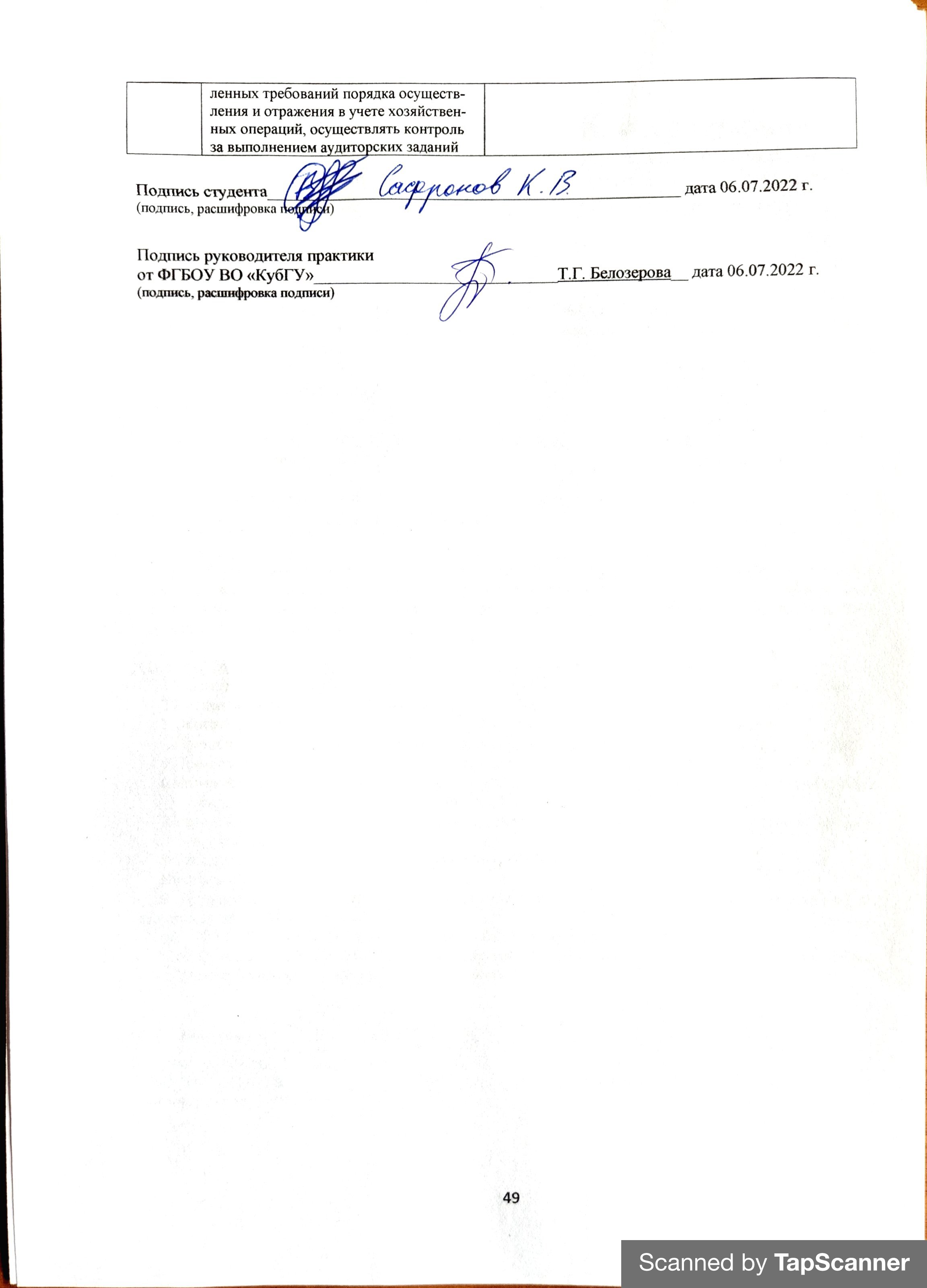 РАБОЧИЙ ГРАФИК (ПЛАН)
 ПРОВЕДЕНИЯ ПРОИЗВОДСТВЕННОЙ ПРАКТИКИ
(Практики по получениюпрофессиональных умений 
и опыта профессиональной деятельности)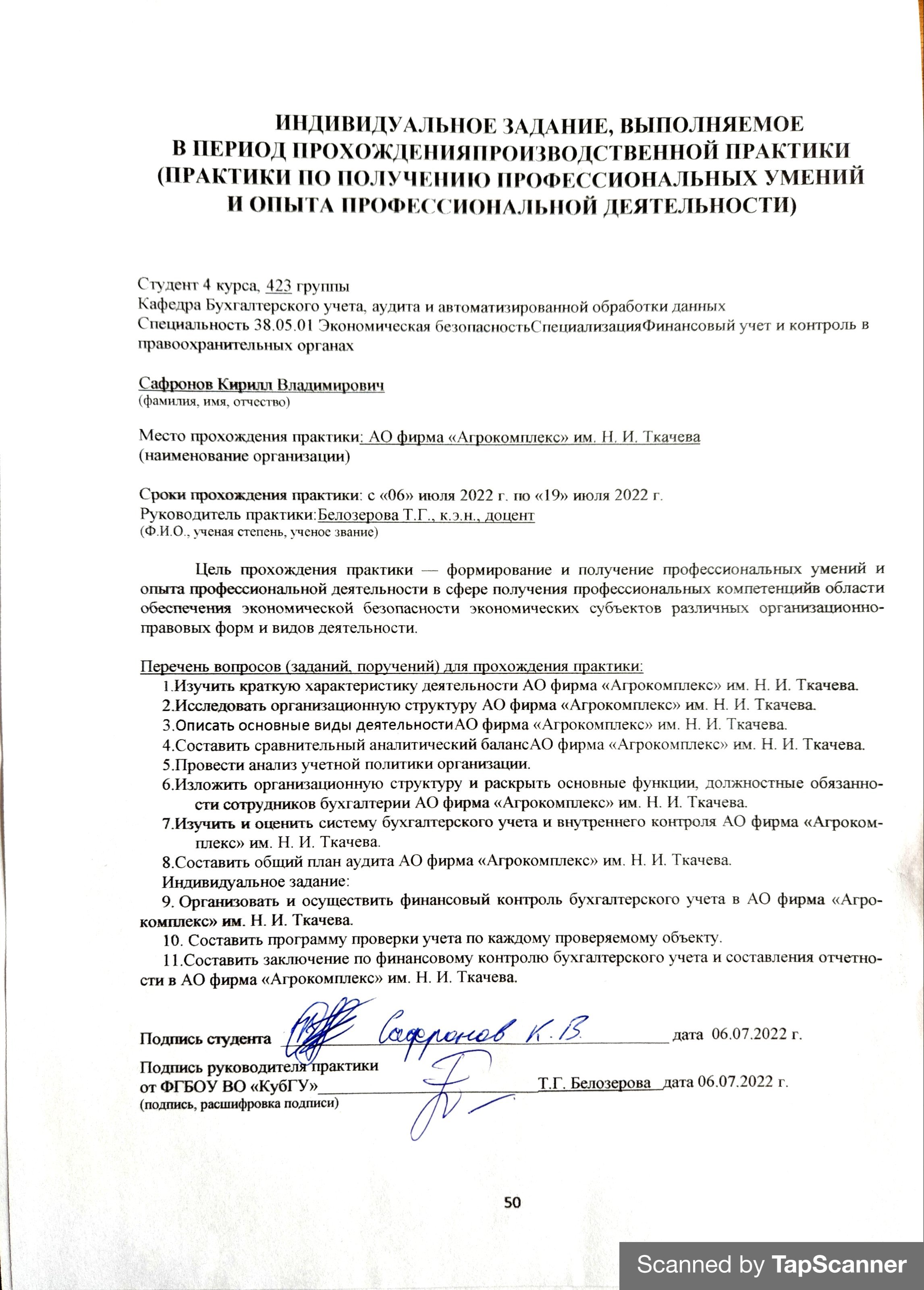 Студент 4 курса, .423 группыКафедра Бухгалтерского учета, аудита и автоматизированной обработки данныхСпециальность 38.05.01 Экономическая безопасность
Специализация	Финансовый учет и контроль в правоохранительных органах. Сафронов Кирилл Владимирович.					(фамилия, имя, отчество)Место прохождения практики:	. АО фирма «Агрокомплекс» им. Н. И. Ткачева							                                                                (наименование организации)Сроки прохождения практики: с  «06» июля 2022 г. по «19» июля 2022 г.Руководитель практики:. Белозерова Т.Г., к.э.н., доцент.				                                            (Ф.И.О., ученая степень, ученое звание)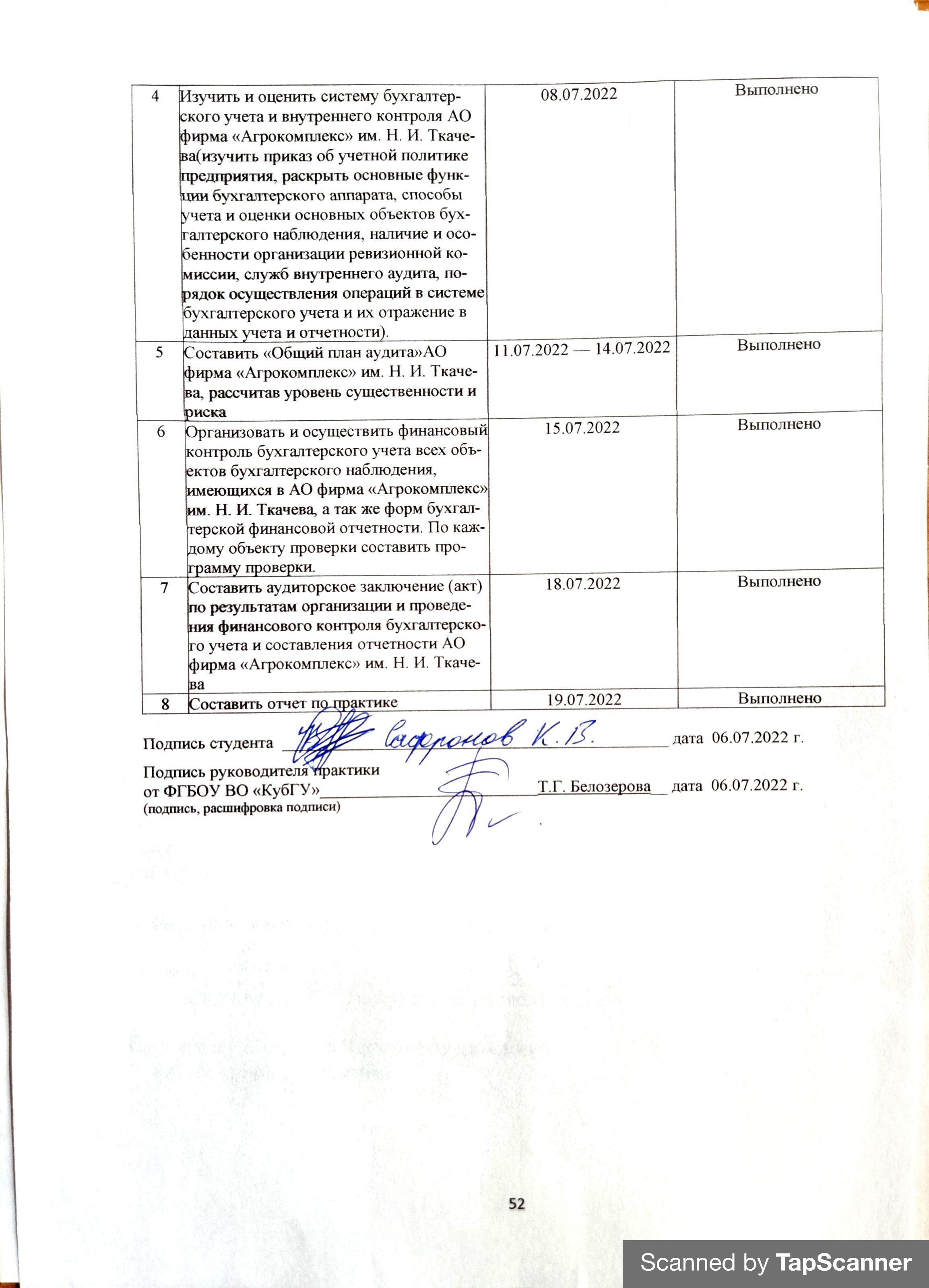 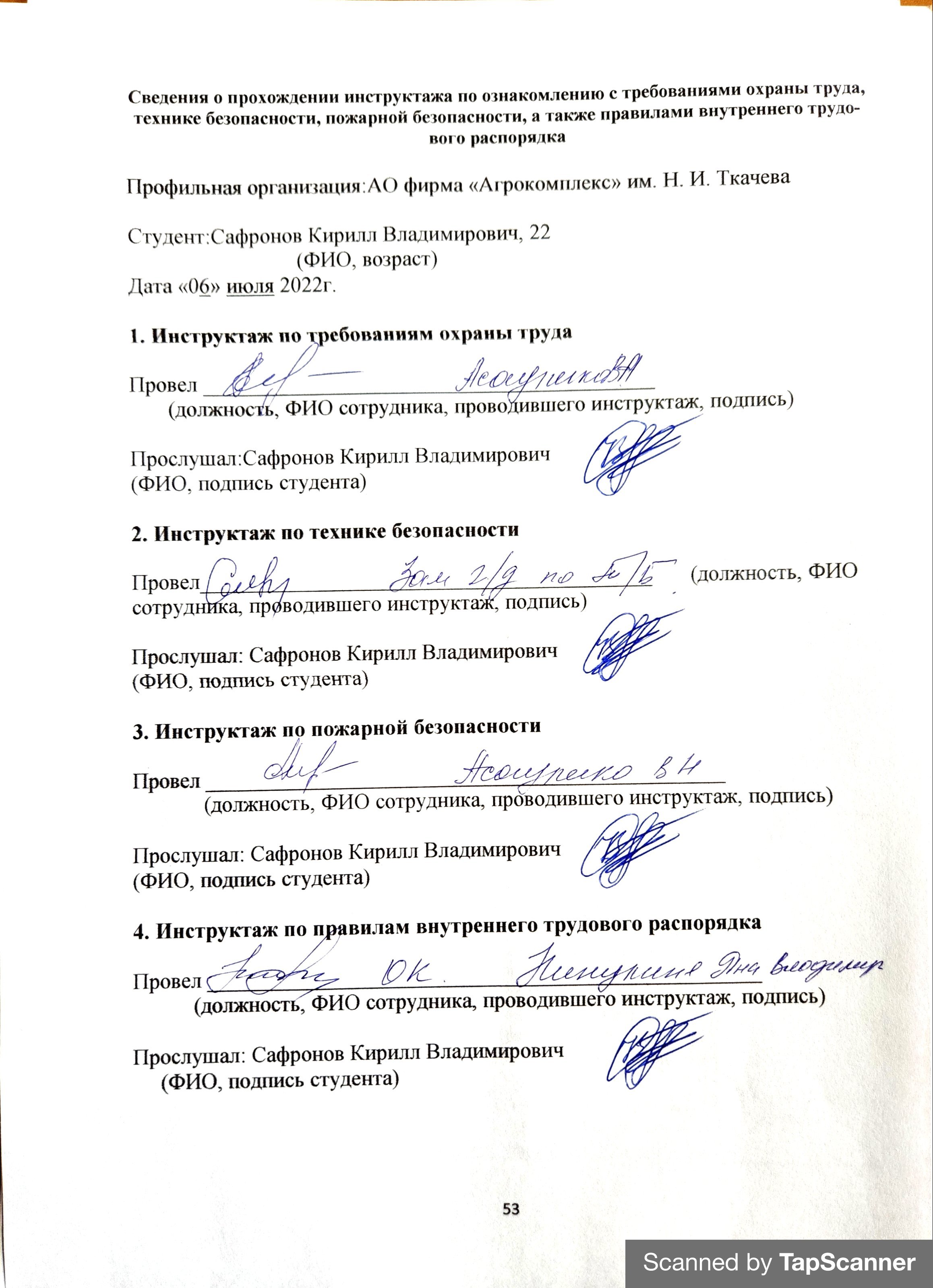 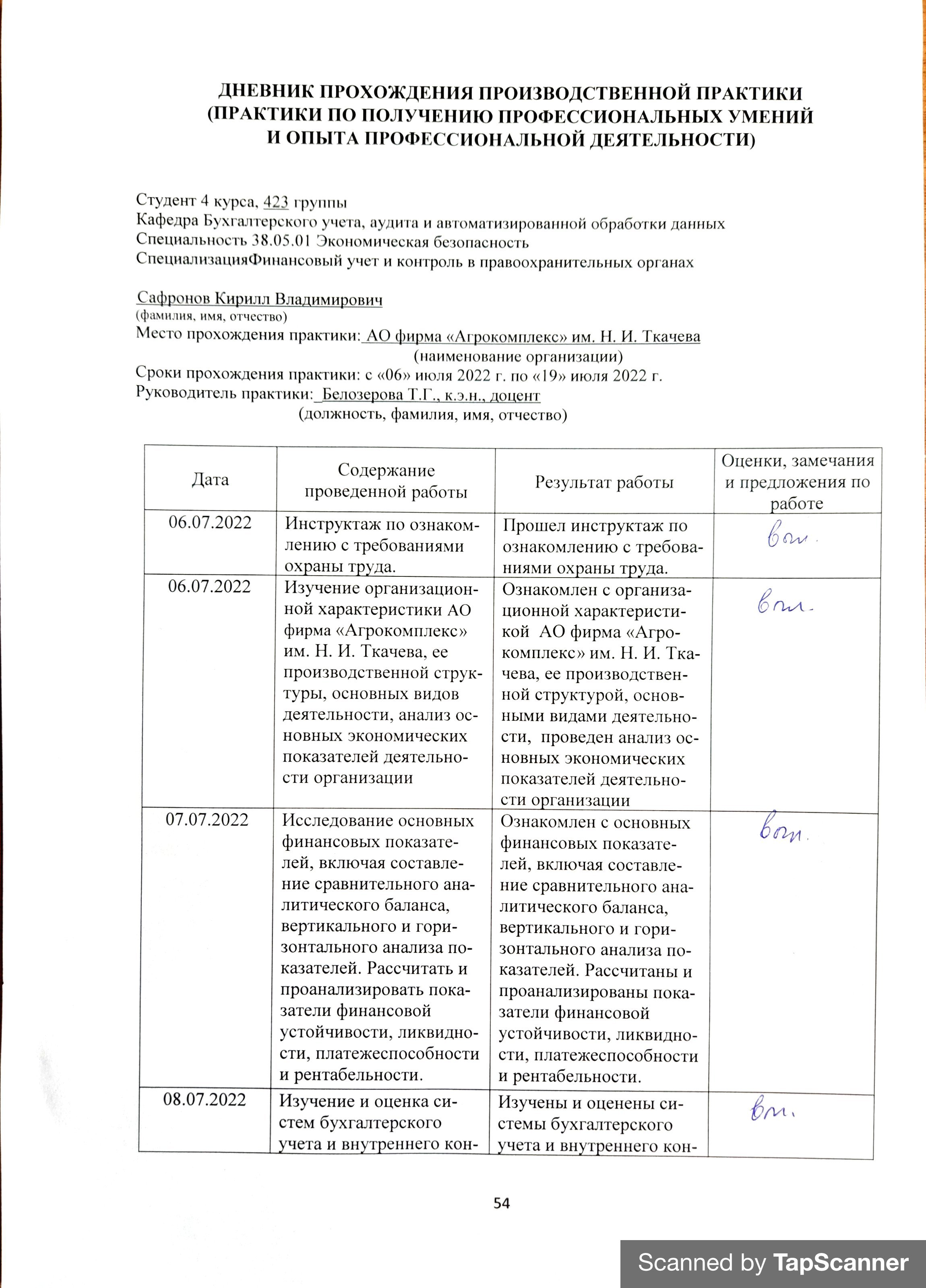 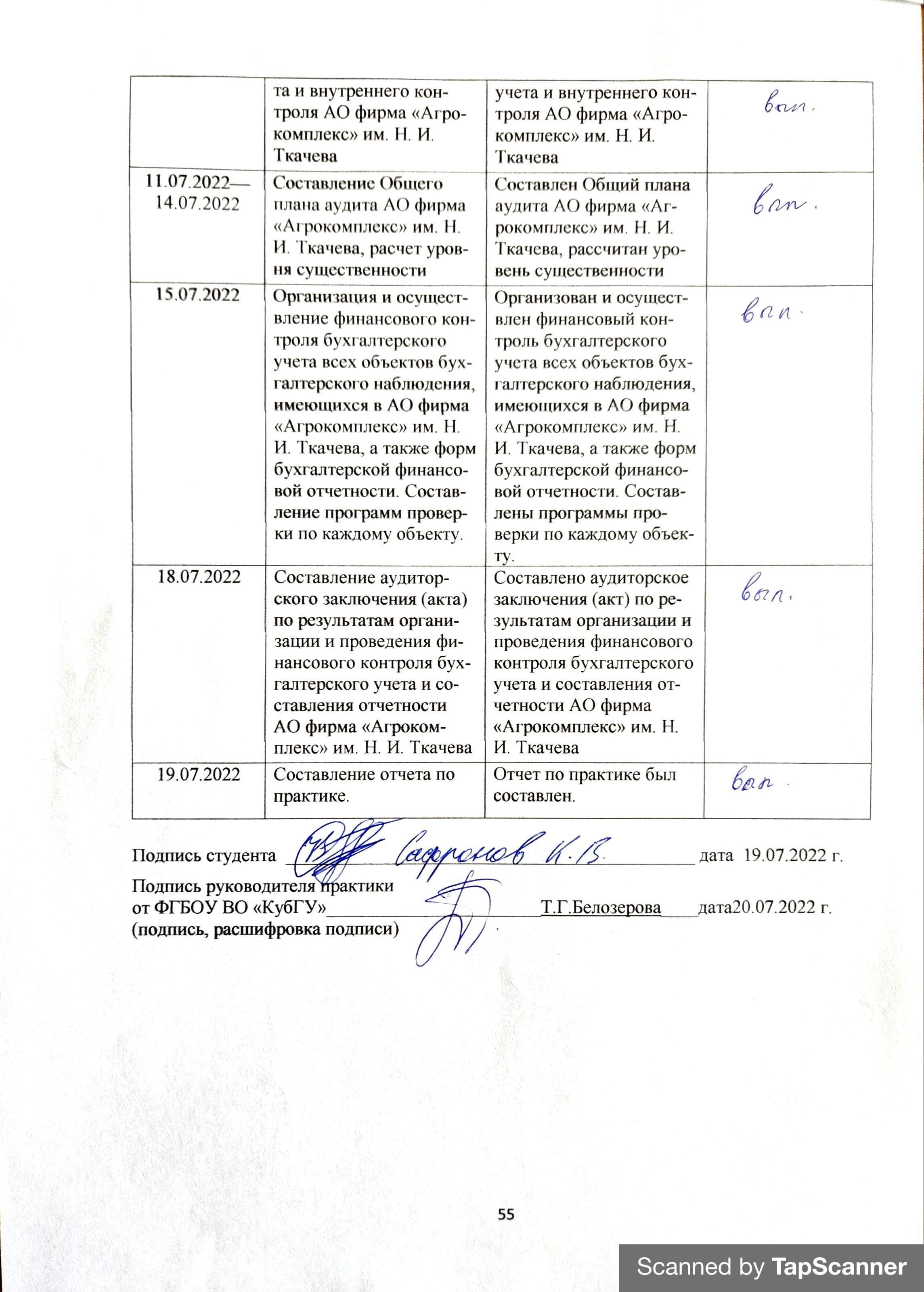 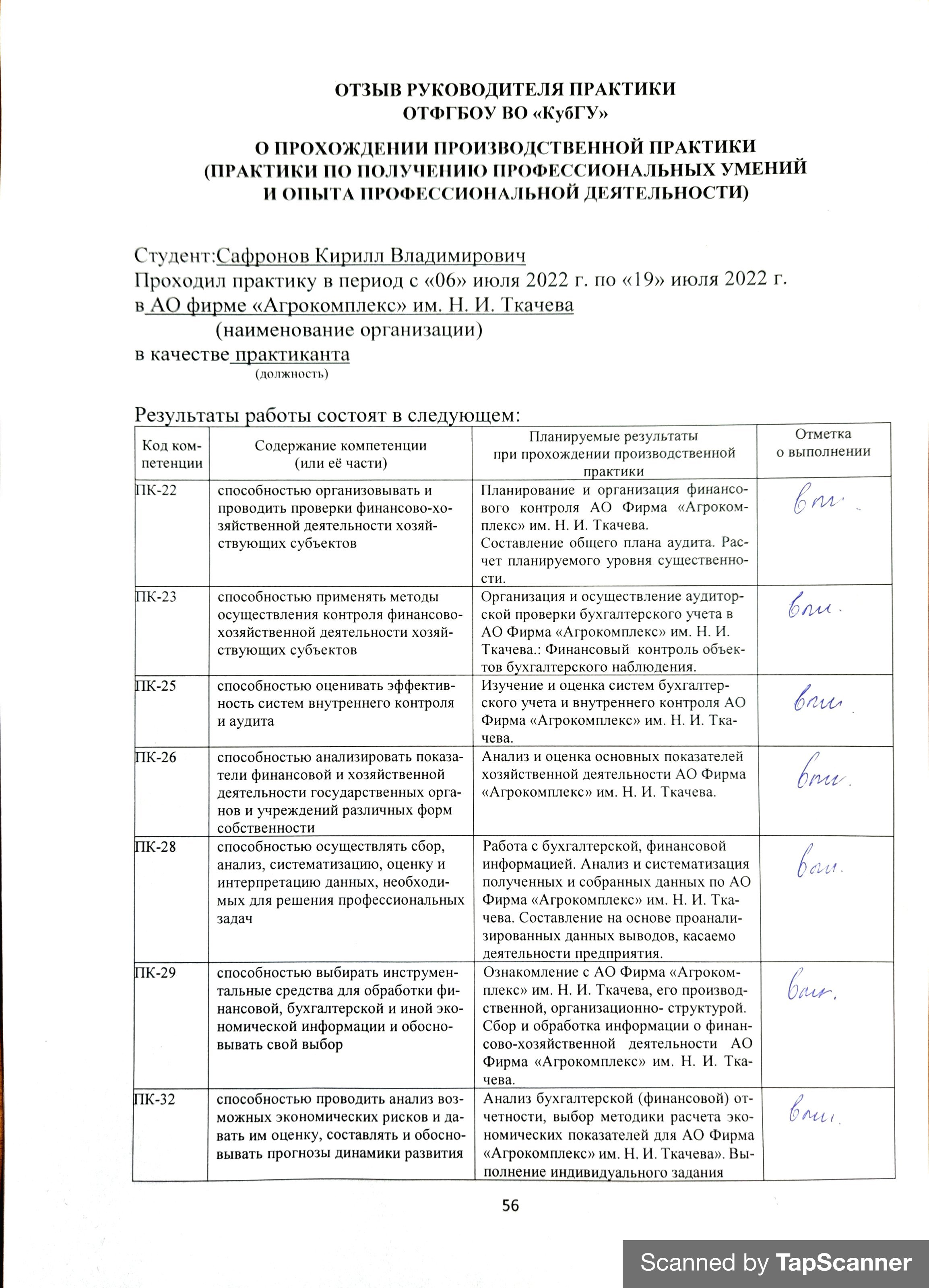 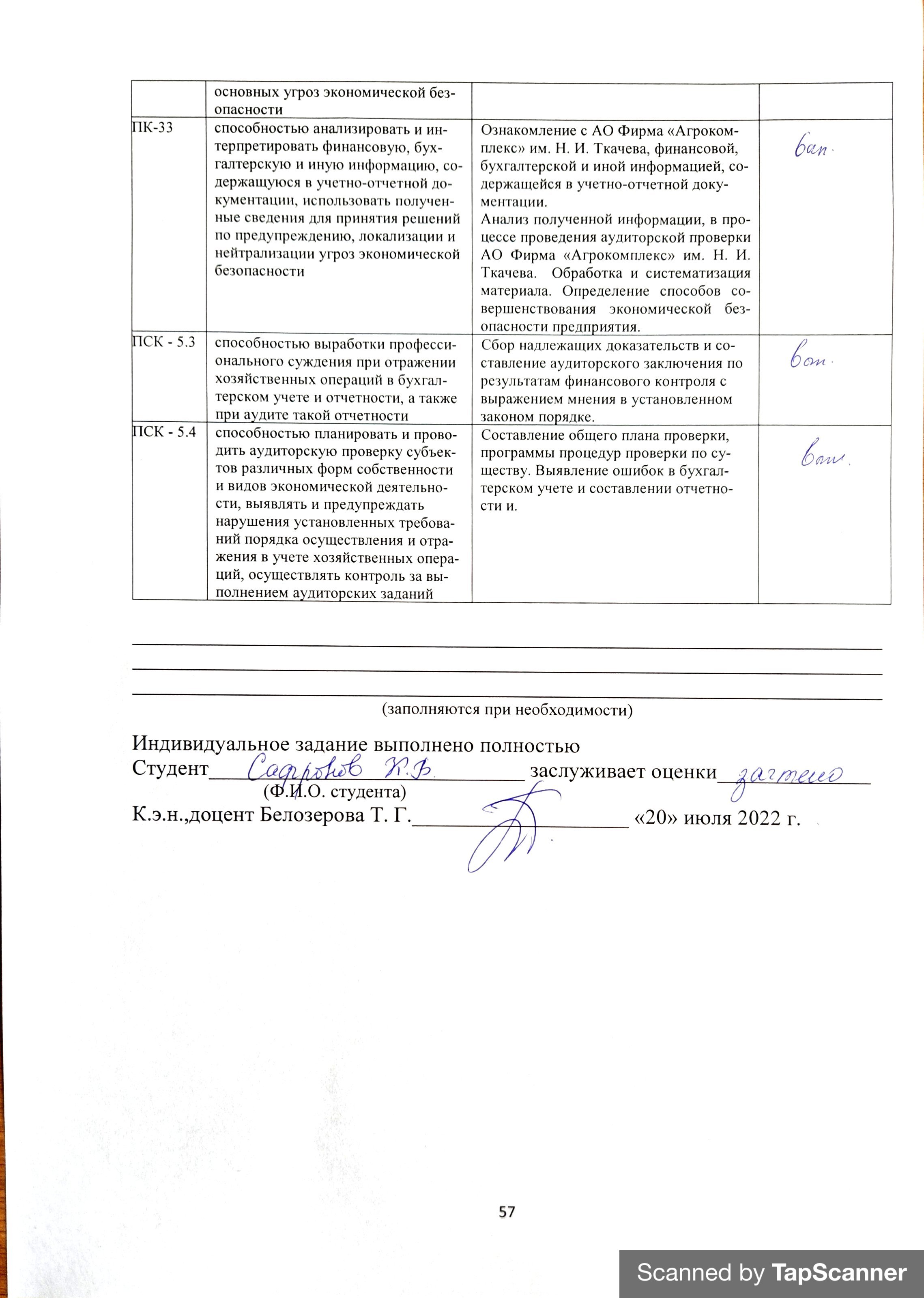 ПоказателиЗначение показателяЗначение показателяЗначение показателяЗначение показателяЗначение показателяЗначение показателяИзменение за анализируемый периодИзменение за анализируемый периодПоказатели2019 г.В %2020 г.В %2021 г.В %АбсолютныеОтносительные, %I.Внеоборотные активы всего:92154904100,0092886375100,0090953438100,00-1201466-1,30II.Оборотные активы всего, в том числе:26615317100,0030455362100,0035456390100,00884107333,22II.Оборотные активы всего, в том числе:26615317100,0030455362100,0035456390100,00884107333,22запасы1588669659,692013022966,102231537162,94642867540,47дебиторская задолженность932810735,05707459823,231110067731,31177257019,00денежные средства и денежные эквиваленты3209761,2127183958,9310043462,83683370212,90Итого активов118770221100,00123341737100,00126409828100,0076396076,43ПоказателиЗначение показателяЗначение показателяЗначение показателяЗначение показателяЗначение показателяЗначение показателяИзменения за анализируемый периодИзменения за анализируемый периодПоказателиЗначение показателяЗначение показателяЗначение показателяЗначение показателяЗначение показателяЗначение показателяИзменения за анализируемый периодИзменения за анализируемый периодПоказатели2019в %2020в %2021в %АбсолютныеОтносительные,
%I.Капитал и резервы:2541314221,402875498823,313740997229,59119968308,20Уставный капитал416750,16460980,16461160,124441-0,04Нераспределенная прибыль (непокрытый убыток)2346496092,332509436387,273330129789,029836337-3,32II.Долгосрочные обязательства всего, в том числе:6619531255,736447236452,276112237348,35-5072939-7,38Заемные средства6549659398,946332388698,226000464798,17-5491946-0,77III. Краткосрочные обязательства всего, в том числе:2716176722,873011438524,422787748322,05715716-0,82Заемные средства2156476179,391868502762,051446246251,88-7102299-27,52Кредиторская задолженность489396418,021057218235,111241131344,52751734926,50Итого пассива118770221100,00123341737100,00126409828100,0076396070,00Показатели2019 г.2020 г.2021 г.Собственный капитал254131422875498837409972Долгосрочные обязательства661953126447236461122373Краткосрочные обязательства271617673011438527877483Валюта баланса118770221123341737126409828Название коэффициента2019 г.2020 г.2021 гРекомендованноезначениеКоэффициент финансовойЗависимости4,674,303,380,5Коэффициент финансовойНезависимости0,210,230,30Коэффициент задолженности3,673,292,38Показатель ликвидности2019 г.2020 г.2021 г.Рекомендованное значениеКоэффициент текущей ликвидности0,981,011,271,7 и болееКоэффициент быстрой ликвидности0,390,340,461 и болееКоэффициент абсолютной ликвидности0,050,100,06Не менее 0,2Показатели рентабельности2020 г.2021 г.Рекомендованное значенияРентабельность оборотных средств0,090,241 и болееРентабельность продаж0,050,12НетРентабельность активов24,087,973 и болееРентабельность собственного капитала22,027,5910 и болееПоказатели2020 г.2021 г.Абсолютные измененияКоэффициент оборачиваемости активов0,570,47-0,10Коэффициент оборачиваемости дебиторской задолженности8,106,47-1,63Коэффициент оборачиваемости кредиторской задолженности5,425,78+0,36Коэффициент оборачиваемости запасов2,843,22+0,38Признаки системы внутреннего контроляХарактеристика признакаФорма контроляСтруктурно-функциональная форма контроля (функции внутренних контролеров выполняют руководители структурных подразделений)Уровень автоматизации контроляАвтоматизированный внутренний контрольМетодические приемы контроляОбщенаучные (сбор, анализ, классификация информации); эмпирические (инвентаризация, формальная и арифметическая проверки)Функциональная направленность контроляБухгалтерский.Правовой.Технический.Кадровый.Способ взаимоотношений работниковВзаимный двустороннийПолнота охвата объектов контроля Сплошной контрольБазовые показателиЗначение базового показателя, тыс. р.Доля, %Значение, применяемое для нахождения уровня существенности, тыс. р.Валюта баланса1264098282,02528178,56Выручка718129402,01436258,80Балансовая прибыль86002055,0430010,25Собственный капитал3740997210,03740997,20Себестоимость480467572,0960935,14Проверяемая организацияАО фирма «Агрокомплекс» им. Н. И. ТкачеваПроверяемый период (отчетный)2021 годПериод аудитаС 04.10.2021 по 14.10.2021Руководитель аудиторской группыСербина Д. С.Состав аудиторской группыСербина Д. С., Поклад А. В. 
Тархова М. Ю.Планируемый уровень существенности31 тыс р.№Планируемые виды работПериод проведенияИсполнительПримечание1Аудит общих организационных документов и учетной политики организации04.10.2021Сербина Д. С.2Аудит учета материально-производственных запасов05.10.2021Сербина Д. С.3Аудит учета расчетов с поставщиками и подрядчиками08.10.2021Сербина Д. С.4Аудит учета расчетов с персоналом по оплате труда и соблюдения трудового законодательства11.10.2021Сербина Д. С.5Аудит учета кредитов и займов12.10.2021Сербина Д. С.6Аудит учета финансовых результатов 14.10.2021Сербина Д. С.Код компетенцииСодержание компетенции 
(или её части)Планируемые результаты
при прохождении производственной практикиПК-22способностью организовывать и проводить проверки финансово-хозяйственной деятельности хозяйствующих субъектовПланирование и организация финансового контроля АО фирма «Агрокомплекс» им. Н. И. Ткачева Составление общего плана аудита. Расчет планируемого уровня существенности.ПК-23способностью применять методы осуществления контроля финансово-хозяйственной деятельности хозяйствующих субъектовОрганизация и осуществление аудиторской проверки бухгалтерского учета в АО фирма «Агрокомплекс» им. Н. И. Ткачева: Финансовый  контроль объектов бухгалтерского наблюдения.ПК-25способностью оценивать эффективность систем внутреннего контроля и аудитаИзучение и оценка систем бухгалтерского учета и внутреннего контроля АО фирма «Агрокомплекс» им. Н. И. ТкачеваПК-26способностью анализировать показатели финансовой и хозяйственной деятельности государственных органов и учреждений различных форм собственностиАнализ и оценка основных показателей хозяйственной деятельности АО фирма «Агрокомплекс» им. Н. И. ТкачеваПК-28способностью осуществлять сбор, анализ, систематизацию, оценку и интерпретацию данных, необходимых для решения профессиональных задачРабота с бухгалтерской, финансовой информацией. Анализ и систематизация полученных и собранных данных по АО фирма «Агрокомплекс» им. Н. И. Ткачева». Составление на основе проанализированных данных выводов, касаемо деятельности предприятия.ПК-29способностью выбирать инструментальные средства для обработки финансовой, бухгалтерской и иной экономической информации и обосновывать свой выборОзнакомление с АО фирма «Агрокомплекс» им. Н. И. Ткачева, его производственной, организационно- структурой.Сбор и обработка информации о финансово-хозяйственной деятельности АО фирма «Агрокомплекс» им. Н. И. ТкачеваПК-32способностью проводить анализ возможных экономических рисков и давать им оценку, составлять и обосновывать прогнозы динамики развития основных угроз экономической безопасностиАнализ бухгалтерской (финансовой) отчетности, выбор методики расчета экономических показателей для АО фирма «Агрокомплекс» им. Н. И. Ткачева. Выполнение индивидуального заданияПК-33способностью анализировать и интерпретировать финансовую, бухгалтерскую и иную информацию, содержащуюся в учетно-отчетной документации, использовать полученные сведения для принятия решений по предупреждению, локализации и нейтрализации угроз экономической безопасностиОзнакомление с АО фирма «Агрокомплекс» им. Н. И. Ткачева, финансовой, бухгалтерской и иной информацией, содержащейся в учетно-отчетной документации.Анализ полученной информации, в процессе проведения аудиторской проверки АО фирма «Агрокомплекс» им. Н. И. Ткачева. Обработка и систематизация материала. Определение способов совершенствования экономической безопасности предприятия.ПСК - 5.3способностью выработки профессионального суждения при отражении хозяйственных операций в бухгалтерском учете и отчетности, а также при аудите такой отчетностиСбор надлежащих доказательств и составление аудиторского заключения по результатам финансового контроля с выражением мнения в установленном законом порядке.№ п/пЭтапы работы (виды деятельности)
 при прохождении практикиСроки 
выполненияОтметка руководителя практики о выполнении1Пройти инструктаж  по ознакомлению с требованиями охраны труда06.07.2022Выполнено 2Осуществить процедуры, направленные на понимание деятельности АО фирма «Агрокомплекс» им. Н. И. Ткачева посредством представления:— организационной характеристики экономического субъекта и общеэкономических условий его деятельности;— производственной структуры и кадровой политики, видов деятельности организации, основных покупателей и поставщиков;— анализ основных экономических показателей деятельности предприятия.06.07.2022Выполнено3Проанализировать основные финансовые показатели, включая составление сравнительного аналитического баланса, вертикального и горизонтального анализа показателей. Рассчитать и проанализировать показатели финансовой устойчивости, ликвидности, платежеспособности и рентабельности.07.07.2022Выполнено